KRONIKA OBCELiptovská TepličkaRok 2013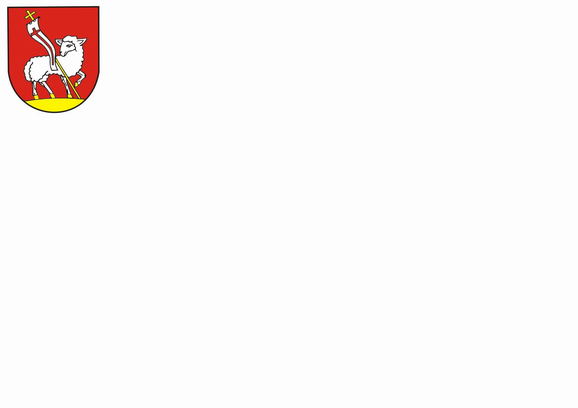 				Kronikár: Viktória Misálová				Prepis:      Martin Misál	Udalosti2. ročník vydávania Obecných novín Liptovská TepličkaZačiatkom roka 2013 vstúpili Obecné noviny Liptovská Teplička do druhého ročníka. Ich prvé číslo bolo vydané začiatkom roka 2012 a celkovo bolo vytlačených 7 čísiel tohto periodika. Jeho úlohou bolo priniesť najdôležitejšie informácie z diania v obci, na úrade i v organizáciách všetkým občanom, teda aj tým, ktorí nemali možnosť sledovať obecnú televíziu alebo nemali prístup k informáciám na webovej stránke obce. Vychádzali cca 1-krát mesačne  v náklade 500 ks a boli doručované do každej domácnosti do poštovej schránky bezplatne. Financované boli z rozpočtu obce. V elektronickej forme ich bolo možné zhliadnuť aj na internetovej stránke obce www.liptovskateplicka.sk.Keďže vydávanie týchto novín malo kladný ohlas u čitateľov, pokračovalo sa aj v druhom ročníku. Plánovaných bolo 7 čísiel, vydaných 6 čísiel v intervaloch cca 7 týždňov. Poslanie novín ostalo rovnaké: prinášať informácie o dianí v obci, o pripravovaných a uskutočnených podujatiach. Prinášať informácie zo školy, činnosti organizácií pôsobiacich v obci. Nechýbala spoločenská rubrika, užitočné oznamy a šport. Čitatelia v nich našli aj odpovede na otázky pre starostu obce a mali taktiež možnosť predniesť svoje otázky alebo podnety prostredníctvom e-mailu na starosta@liptovskateplicka.sk  alebo  kultura@liptovskateplicka.sk..Klub Tepličanov24. januára 2013 bol prvýkrát oficiálne otvorený Klub Tepličanov. Pre všetkých záujemcov, nielen seniorov, ale aj pre mladšie ročníky bolo od tohto dátumu každú stredu o 17.00 hod. v novej hasičskej zbrojnici umožnené stretávať sa pri rôznych aktivitách. K dispozícii bola televízia, možnosť venovať sa ručným prácam, rôznym remeslám, spoločenským hrám či spevu. Vzniku Klubu Tepličanov predchádzali stretnutia v novembri a decembri 2012, ktoré sa niesli v podobnom duchu ako stretnutia vo viacgeneračnom Klube Tepličanov.68. výročie oslobodenia obce	Od oslobodenia našej obce od fašistických vojsk ubehlo už 68 rokov. (Liptovská Teplička bola oslobodená 29. januára 1945). Pri príležitosti 68. výročia tejto udalosti bola v nedeľu 27. januára o 10.00 hod. slúžená sv. omša v miestnom kostole za padlých v oboch svetových vojnách. Po omši sa verejnosť, predstavitelia obce a Miestnej organizácie Slovenského zväzu protifašistických bojovníkov (MO SZPB) presunuli k pamätníku padlým pri budove pošty. Spoločne si pripomenuli význam oslobodenia a vzdali úctu všetkým obetiam vojny. Krátku slávnosť kladenia vencov sprevádzali spevom FSk Tepličan a chrámový zbor. Čestnú stráž držali pri pamätníku členovia Dobrovoľného hasičského zboru Liptovská Teplička (DHZ).Zápis do školy	5. februára 2013 sa uskutočnil zápis do 1. ročníka základnej školy. Zúčastnilo sa ho 16 predškolákov. Všetci zvládli svoju prvú skúšku na výbornú. Od septembra zasadli do školských lavíc. Pripojilo sa k nim aj 14 detí, ktoré predtým navštevovali nultý ročník. 6. februára sa na zápise stretli deti zo sociálne slabších pomerov, tie, ktoré po dovŕšení šiestich rokov nastúpia do 1. ročníka ZŠ, ale do tzv. prípravného ročníka. Do nultého ročníka bolo prijatých 9 detí. Pri tomto zápise boli prítomní pracovníci Pedagogicko-psychologického centra v Poprade, ktorí konštatovali nezrelosť detí na klasickú výučbu.Vítania detí	V sále spoločenského domu sa dňa 17. februára stretli na slávnosti vítania detí, ktoré sa narodili od októbra 2012 do februára 2013, štyri z jedenástich pozvaných detí. Prítomné deti dostali ako spomienku na tento deň hračku a pamätnú knižku, matky kvietky a rodinka pre spomienku DVD záznam z obradu.Vyznamenanie pre Martu Knappovú	Za prítomnosti približne päťdesiatky členov Miestnej organizácie Slovenského červeného kríža (MO SČK) bolo na výročnej schôdzi tejto organizácie dňa 17. februára odovzdané z rúk zástupcu ÚZ SČK Poprad Ladislava Moravčíka pani Marte Knappovej, ktorá stála pri počiatku miestnej organizácie, vyznamenanie Za humanitu, obetavosť a dobrovoľnú službu I. stupňa. Prezídium SČK jej vyznamenanie udelilo pri príležitosti jej životného jubilea 80 rokov. Marta Knappová sa stala členkou Červeného kríža v roku 1957. Ako dobrovoľná zdravotná sestra sa venovala najmä náboru darcov krvi, prvej pomoci a zdravotníckej osvete. Hlboké sociálne cítenie a empatia ju viedli k organizovaniu materiálnych zbierok pre sociálne odkázané rodiny. Skromný, láskavý človek – príklad pre ľudí vo svojom okolí. SČK jej poďakoval za stovky hodín dobrovoľníckej práce, ktorú venovala humanite. Ocenenie si Marta Knappová mala prevziať na slávnostnom ceremoniáli v Primaciálnom paláci v Bratislave 17. mája minulého roku. Po cenu však nevycestovala zo zdravotných dôvodov. Preto jej bola odovzdaná v jej rodisku na schôdzi miestneho spolku, ktorého členkou je 56 rokov.Sneh potrápil aj Liptovskú Tepličku	Sneh k zime patrí, zvlášť v obciach pod Tatrami. No takú snehovú nádielku, akú priniesol tento február, si pamätali len najstaršie generácie. Sneh priniesol radosť najmä prázdninujúcim školákom (pozn. jarné prázdniny), ktorí mohli športovať, guľovať sa a stavať snehové výtvory. Viac už potrápil cestárov a ľudí, ktorí dochádzali do práce, či za lekármi mimo obce. Nápor snehu nevydržali ani strechy na dvoch drevených hospodárskych budovách.Problémy s mimoriadnou snehovou nádielkou pokračovali aj začiatkom marca, no tento krát v inej podobe, keď sa sneh začal topiť. Potoky naplnené vodou z topiaceho snehu sa na viacerých miestach začali vylievať, kanály nestíhali odvádzať prebytočnú vodu a tá sa liala cez cesty.Krádeže v chatách 	Koncom februára bola polícii ohlásená krádež. Z neobývanej chaty na ulici Koliesko boli odcudzené potraviny, vznikla aj hmotná škoda na zariadení chaty, a tak séria krádeží v chatách z leta minulého roka mala svoje pokračovanie. Krátko na to, v nedeľu 3. marca sa polícia do obce vrátila opäť. V centre dediny bola vykradnutá ďalšia chata.Nová nájomníčka trafiky	Začiatkom marca, po tom čo bola obcou vyhlásená verejná obchodná súťaž na využitie priestorov trafiky v starej požiarnej zbrojnici, sa víťazkou tejto súťaže stala jediná uchádzačka pani Veronika Suchá. Priestory ostali aj naďalej využívané na predaj tlače, tabaku a suvenírov. Predošlá prenajímateľka pani Mária Mareková požiadala o ukončenie nájomnej zmluvy zo zdravotných dôvodov.Karneval na snehu, zjazd na netradičnom predmete	Šikovnosti a fantázii sa medze nekladú. V takomto duchu sa niesla súťaž o najoriginálnejšiu masku, slalom a zjazd na netradičnom predmete v lyžiarskom stredisku Ski park Liptovská Teplička. Zábavné podujatie pripravili v sobotu 16. marca spojením kultúry, športu a zábavy organizátori Ski park a obec Liptovská Teplička. Na karnevale na snehu sa zabávalo 19 masiek. Najoriginálnejšou maskou bola Mandarínka (Bibiána Hudáková), druhú priečku obsadilo súrodenecké duo Stará Tepličanka a Usmrkaná Marfa (Katarína a Marcel Misálovci). Ostatné masky získali tretie miesto – cenu za nich prevzala Víla (Petra Kupčová. V súťaži v zjazde na netradičnom predmete súťažili traja štartujúci, ktorí si takto rozdelili umiestnenie: 1. miesto: korýtko – Šašo (Bibiána Hudáková), Tanečnica (Michaela Koreňová) a Mirko z Uragánu (Ján Chovan), 2. miesto: kormulka – Mirko z Uragánu (Ján Chovan), 3. miesto: Batman a Spiderman na hojdacích kohútoch (Roman a Adrián Fedorovci). Treťou súťažnou disciplínou bol slalom v maskách. Súťažilo sa v dvoch kolách. Súčet časov priniesol nasledovné umiestnenie: 1. Mačka (Milan Šramel) 0:80:7 min., 2. Stará Tepličanka (Katarína Misálová) 0:87:8 min., 3. Mandarínka (Bibiána Hudáková) 0:87:9 min., 4. Morská panna (Mária Sýkorová) 0:89:8 min., 5. Trpaslík (Samuel Sýkora) 0:90:6 min., 6. Zoro (Tobias Lipták), 7. Duch (Branislav Sakmáry), 8. Usmrkaná Marfa (Marcel Misál), 9. Krokodíl (Dárius), 10. Víla Amálka so starým otcom, 11. Tajný agent (Kristián Šramel).Ceny súťažiacim odovzdal starosta obce Mgr. Slavomír Kopáč, starostka partnerskej obce Kazár z Maďarska Katalin Molnár a zástupca Ski parku Martin Vitkaj.Obec má maskota	Počas jesene do decembra 2012 prebiehala súťaž o návrh maskota Liptovskej Tepličky. Spomedzi 7 návrhov bol vybraný víťaz – baranček Maťo. Autorom víťazného návrhu bol Jozef Kupčov, ktorý v ňom spojil tradíciu pasenia oviec a teplický kroj. Maskot má byť využívaný na propagačné účely, mal by pozývať verejnosť z okolitých obcí na naše podujatia, potešiť svojou prítomnosťou na podujatiach v obci, či futbalových zápasoch. Po prvý krát bol baranček Maťo predstavený verejnosti počas šúľancovej súťaže, ktorá sa uskutočnila v spoločenskom dome 17. marca 2013. Nový maskot obce sa hneď ujal svojej úlohy a na spomínanej súťaži vylepšoval atmosféru svojou prítomnosťou. Na výrobu maskota vyčlenila obec sumu 500,- eur.Ocenenie pre publikáciu o nárečí a Kroniku obce	Dňa 21. marca sa v priestoroch Slovenského národného múzea v Martine konal 7. ročník celoštátnej súťaže Slovenská kronika, ktorá okrem kroník oceňuje aj monografie a publikácie o kultúrnom dedičstve a ľudovej slovesnosti. Jej hlavným usporiadateľom a odborným garantom súťaže bolo Národné osvetové centrum, príspevková organizácia Ministerstva kultúry Slovenskej republiky.Liptovská Teplička na súťaži Slovenská kronika 2012 o najlepšiu kroniku, monografiu obce a mesta a obecnú publikáciu, získala hneď dve ocenenia. Obecná publikácia SLOVNÍK slovensko – teplický, Výber zaujímavých teplických slov získala 3. miesto v kategórii Ľudová slovesnosť, slovníky nárečia. Autorkou tejto publikácie je Mgr. Katarína Fedorová s kol. Kronika obce z roku 2010, ktorú zostavil vtedajší kronikár Mgr. František Bardy, získala čestné uznanie. (Pozri výsledkovú listinu v  PKO -  výstrižky z novín.)  Slávnostného odovzdávania cien sa za našu obec zúčastnili starosta obce Mgr. Slavomír Kopáč, Mgr. Katarína Fedorová, Mgr. František Bardy a Viktória Misálová. (Pozri PKO.)Deň učiteľov	Deň učiteľov, pripadajúci na 28. marec (deň narodenia pedagóga Jána Ámosa Komenského – učiteľa národov), si v Liptovskej Tepličke pripomenuli v stredu 3. apríla v sále spoločenského domu. Prítomným učiteľom sa prihovorili starosta obce Mgr. Slavomír Kopáč, riaditeľka školy Mgr. Valéria Černohorská a zástupkyňa rodičovskej rady Mária Nahalková. Okrem kvetov a darčekov od obce a rodičov si žiaci z Centra voľného času a Základnej umeleckej školy pripravili pre svojich učiteľov darček v podobe básní, piesní a hudby.Kontajnery na textil a obuv	Pri trhovisku a starej hasičskej zbrojnici boli umiestnené kontajnery, do ktorých bolo možné odovzdať zabalené obnosené šatstvo, textílie a obuv. Vyzbierané veci firma, ktorá  sa zabezpečila, následne triedila. Použiteľné veci boli využité na humanitárnu pomoc a ostatné  na priemyselné spracovanie. Vyprázdňovanie sa uskutočňovalo v dvojtýždňových intervaloch.Odber krvi	V nedeľu 11. apríla zavítala mobilná jednotka Národnej transfúznej stanice do Liptovskej Tepličky tento rok po prvý krát. Odber krvi v našej obci pravidelne zabezpečuje MO SČK a SČK Poprad. Záujemcovia mohli krv darovať v čase od 8.30 – 13.00 hod. v sále spoločenského domu. Prišlo 22 darcov, z toho traja prvodarcovia. Najvzácnejšiu tekutinu nakoniec odobrali 19-im. (Pozri zoznam v PKO.)                      Exkurzia európskych ochranárov v Liptovskej Tepličke	Dvadsiatka ochranárov z rôznych častí Európy zavítala v piatok 26. apríla do Liptovskej Tepličky na exkurziu Štátnej ochrany prírody Banská Bystrica, ktorá sa zaujímala o regionálny rozvoj v chránených územiach. Do obce ich prilákala zachovaná krajinná štruktúra, ekologické poľnohospodárstvo, netradičné pivnice, pôvodná architektúra a v neposlednom rade dobré meno obce. Medzinárodná delegácia si pozrela film o  Liptovskej Tepličke a  prezentáciu starostu Mgr. Slavomíra Kopáča a predsedníčky Poľnohospodárskeho podielnického družstva Liptovská Teplička (PPD) Anny Glejdurovej o súčasnosti, regionálnom rozvoji a plánoch obce. Návštevníci sa obcou previezli na konskom povoze. Navštívili biofarmu PPD, v penzióne Dolinka si pochutnali na bioobede a popoludní navštívili Stodolište, zemiakové pivnice a náučný chodník okolím obce. Obec im mala byť inšpiráciou, ako rozvíjať dediny v chránených lokalitách s ohľadom na prírodu a tradície. O dva týždne neskôr navštívila obec ďalšia skupina z Českej republiky.Životné jubileum vdp. Marcela Martinku	24. apríla oslávil niekdajší správca farnosti a čestný občan Liptovskej Tepličky vdp. Marcel Martinko svoje 85. narodeniny. Jubilantovi v mene celej obce poblahoželal starosta Mgr. Slavomír Kopáč a zástupcovia obce pri osobnom stretnutí v nedeľu 28. apríla v jeho rodnej obci v Spišskom Štiavniku.Deň otvorených dverí v hasičskej zbrojnici	Úspešný prvý ročník sa uskutočnil v nedeľu 5. mája o 13.00 hod. a novou tradíciou  dobrovoľných  hasičov sa stáva Deň otvorených dverí v hasičskej zbrojnici.    2. ročník DHZ usporiadal pri príležitosti sviatku sv. Floriána – patróna hasičov. Návštevníci si mali možnosť prezrieť priestory, techniku, výstroj, ocenenia našich hasičov, fotografie a  kroniky. Pripravené boli aj zaujímavé aktivity. Nepochybne najväčší záujem bol hlavne u mladších o  jazdu v  hasičskom aute. Nezaostávalo ani striekanie do terča, ktoré si mnohí vyskúšali. Príjemné počasie prilákalo množstvo návštevníkov.Deň víťazstva nad fašizmom	Deň víťazstva nad fašizmom si obec pripomenula spolu so žiakmi Základnej školy s materskou školou (ZŠ s MŠ) o deň skôr v  utorok 7. mája. Napoludnie sa od základnej školy slávnostný sprievod predstaviteľov obce, školy, MO SZPB, pozostalých po obetiach vojny  a žiakov presunul k pamätníku padlých vo vojnách pri budove pošty. Pietny akt otvorila hymna SR v podaní žiakov CVČ. Veniec a kvety padlým položil starosta obce Mgr. Slavomír Kopáč a riaditeľka ZŠ s MŠ Štefana Nahalku Mgr. Valéria Černohorská a žiaci v  krojoch. Priebeh a následky vojny v  Liptovskej Tepličke prítomným priblížil starosta Mgr. Slavomír Kopáč. Slávnosť ukončila modlitba duchovného otca Mgr. Pavla Kadučáka a poďakovanie predsedu MO SZPB Štefana Koreňa. Časť zúčastnených sa potom presunula do miestneho cintorína, kde položili kvety na hroby padlých vojakov pochovaných v  tomto cintoríne. Obec zvolila spoluprácu so školou, aby aj takouto formou mladým ukázala časť dejín obce a  Slovenska.Prvé sväté prijímanie	Víkend 18. a 19. mája bol pre mnohé deti, ich rodičov a príbuzných mimoriadne slávnostný. Až 42 prvoprijímajúcich detí v sobotu prvý raz prijalo sviatosť zmierenia. V nedeľu na slávnostnej svätej omši v kostole sv. Jána Krstiteľa aj ďalšiu zo sviatostí –  sviatosť oltárnu pri príležitosti ich prvého svätého prijímania. Na prijatie týchto sviatostí sa deti pripravovali od začiatku školského roka spolu s duchovným otcom Mgr. Pavlom Kadučákom a animátormi.Tepličania na Lokšovom festivale v Maďarsku	V piatok 24. mája vycestovali Tepličania do maďarského Kazáru, aby sa tam v sobotu 25. mája po piaty krát zúčastnili na Lokšovom Laška festivale, kde sa celkovo už po šiesty krát varilo, pieklo, zabávalo a hlavne jedlo. Na tomto gurmánskom festivale lokší a iných jedál družstvo z  Liptovskej Tepličky pripravilo halušky z  bryndzou a z podujatia si odnieslo aj ocenenie. Na Laška festivale sa stretla približne päťdesiatka medzinárodných kuchárskych skupín, ktoré ponúkali svoje tradičné špeciality vytvorené v provizórnych podmienkach na lúke. Na festivale si Tepličania mohli pozrieť aj multižánrový program, veterány, pôvodné domy plné zaujímavých zbierok – hračiek, známok, obalov na cigarety, žehličky a pod..Odstránené detské ihrisko	V jarných mesiacoch dala obec odstrániť detské ihrisko pri trhovisku z dôvodu zlého technického stavu, čím bola ohrozená bezpečnosť detí. Nové resp. provizórne ihrisko postavené nebolo, pretože podľa predpisov nebolo možné stavať bez licencie, ktorú obec nemala. V rozpočte obce na tento účel peniaze vyčlenené neboli.Liptovská Teplička na medzinárodnej výstave cestovného ruchu	Liptovská Teplička sa 7. júna prezentovala na medzinárodnej slovensko-maďarskej výstave cestovného ruchu v maďarskom meste Salgótarján. Podujatia sa zúčastnila na pozvanie partnerskej obce Kazár a Slovenskej obchodnej komory v Salgótarjáne. Hlavnými témami tohto stretnutia boli otázky ako získať financie a ako rozvíjať obec v oblasti cestovného ruchu. Vo výstavnom stánku Liptovská Teplička prezentovala ponuku služieb, turizmu a bioprodukty PPD. Predstavili sa aj folklórne zložky FSk Tepličan a DFS Turnička. Súčasťou podujatia bola aj konferencia, na ktorej si vystavovatelia vymieňali skúsenosti v oblasti cestovného ruchu a jeho financovania.PPD na Ovenáliách vo Východnej	PPD Liptovská Teplička predstavilo svoje kvality na Celoslovenských ovčiarskych slávnostiach vo Východnej, kde sa 9. júna konal už jej 5. ročník. Organizátormi bola obec Východná, Zväz chovateľov oviec a kôz na Slovensku a Národná sieť rozvoja vidieka SR. Podujatie sa konalo pod záštitou Ministerstva pôdohospodárstva a rozvoja vidieka SR. Súčasťou podujatia boli Majstrovstvá Slovenska v ťahaní syrových nití, súťaž v kvalite ovčích a kozích syrov a súťaž vo varení jahňacieho guláša. Bryndza z nášho PPD sa umiestnila na 4. mieste. Vo varení guláša si družstvo vybojovalo 2. miesto. Guláš hodnotila komisia pod vedením známeho kuchára Jaroslava Žideka.Deň s rodinou	Spojením osláv Dňa matiek, Medzinárodného dňa detí a Dňa otcov vzniklo nové podujatie Deň s rodinou. Jeho 1. ročník organizovala Obec spolu s organizáciami, ktoré v  nej pôsobili a pripravili ho na nedeľu  9. júna.Pre deti a rodičov bolo pripravených 9 súťažných stanovíšť. Každé zastrešovala jedna organizácia. Športovo-zábavné stanovištia boli rozmiestnené v areáli amfiteátra. Deti za každú aktivitu získali sladkú odmenu. Pri TJ Tatran si vyskúšali futbal na malú bránku. Priatelia folklóru mali pripravené zemiakové súťaže. Úlohy na šikovnosť detí pripravil Miestny spolok slovenského zväzu zdravotne postihnutých, u rodičovskej rady sa skákalo cez švihadlo. Poľovnícke združenie Čierny Váh zaujalo deti streľbou zo vzduchovky a skladaním drevených puzzle. Pri hasičoch si deti mohli vyskúšať striekanie na terč aj prekážkovú dráhu. Členovia Matice slovenskej zabávali deti hodmi loptičkou aj obručami. Športovo zamerané boli aj aktivity CVČ, ktoré pre deti pripravilo skúšku florbalových zručností a na stanovišti ŠK Horec hádzali deti šípky do terča.Okrem toho sa deti mohli povoziť na poníkoch. Pripravený bol aj kultúrny program, v ktorom sa predstavili deti z MŠ a CVČ. Na podujatí sa stretlo približne 350 detí, ktoré strávili pekný deň spolu so svojimi rodičmi.Liptovská Teplička vo vysielaní RTVS	Rozhlas a televízia Slovenska (RTVS) pripravila v rámci relácie Televíkend diel venovaný Liptovskej Tepličke. Milovníkom turistiky predstavila pivnice, stodoly, teplický dom, náučný chodník a iné zaujímavosti. Relácia bola odvysielaná na Dvojke v piatok 21. júna o 18.00 hod. a v repríze v sobotu 22. júna o 8.30 hod. a v nedeľu 23. júna o 7.25 hod.Odpustová slávnosť	Množstvo veriacich sa zišlo na odpustovej sv. omši v nedeľu 23. júna. Tento rok jej neprialo počasie. Slávnostná sv. omša sa preto nekonala v amfiteátri ako po minulé roky, ale v kostole sv. Jána Krstiteľa. Celebroval ju bývalý správca farnosti duchovný otec Mgr. Marcel Macala, ktorý sa do svojej bývalej farnosti vrátil po šiestich rokoch. Slávnostnú atmosféru svojim spevom dopĺňali obidva chrámové zbory – detský aj dospelý. Nechýbali ani hasiči, dievčatá v partách a prvoprijímajúce deti. Počas sv. omše boli posvätené insígnie obce. Na záver slávnosti starosta obce Mgr. Slavomír Kopáč zablahoželal Mgr. Marcelovi Macalovi k 40-tym narodeninám a poďakoval mu za jeho návštevu v obci.Vzdelávací seminár pre mladých	V pondelok 24. júna v čase od 9.00 – 15.00 hod. v penzióne Vikartovský mlyn Rada mládeže Prešovského kraja v spolupráci so starostom obce Liptovská Teplička zorganizovali Vzdelávací seminár pre mladých s názvom „In(á) obec“, ktorý sa konal v rámci projektu samospráva pre mladých a s mladými. Zúčastnilo sa ho 19 Tepličanov vo veku od 15 do 21 rokov, ktorí sa zapojili do projektu Obecná rada mladých v  Liptovskej Tepličke s chuťou aktívne sa zapájať do diania v obci a so záujmom hájiť potreby mladej generácie. Na seminári sa neformálnym spôsobom vzdelávali o tom, ako funguje samospráva, o právach a spôsoboch ako nebyť pasívny v oblasti diania v obci. Naši mladí získali užitočné rady ako realizovať Obecnú radu mladých.Vítanie detí	Už po druhý krát v roku sa pozvaní rodičia a deti zúčastnili v nedeľu 30. júna na milej slávnosti vítania detí. Od začiatku roka do júna sa narodilo 10 Tepličanov – 5 chlapcov a 5 dievčat. V zasadačke  obecného úradu sa stretla polovica z nich. Po krátkom kultúrnom programe boli deti zapísané do pamätnej knihy a spolu s rodičmi dostali spomienkový darček.Zlaté svadby	Matrika evidovala v mesiaci jún a začiatkom júla až päť zlatých svadieb (50-té výročie sobáša). V nedeľu 30. júna si ako prví svoj zlatý sobáš pripomenuli v zasadačke OcÚ manželia Peter Madač a Anna rod. Nahalková, kde im počas slávnosti zaspievala FSk Tepličan, v ktorej obaja mnoho rokov účinkovali. Pár si potom vychutnal jazdu dedinou na vyzdobenom konskom záprahu. Druhý zlatý pár, manželia Štefan Nahalka a Anna rod. Michalicová, sa oslavy nezúčastnili zo zdravotných dôvodov. Ďalšie tri manželské páry oslávili zlatú svadbu v nedeľu 7. júla v sále spoločenského domu. Manželia Jozef Štuber a Mária rod. Kicová, Róbert Bulava a Justína rod. Muchová a Jozef Bulava s manželkou Máriou rod. Šťavinovou sa po kultúrnom programe a zapísaní do pamätnej knihy obce previezli obcou na slávnostnom konskom povoze.Senior karta	Občania nad 60 rokov dostali spolu s obecnými novinami Liptovská Teplička číslo 3, ktoré vyšli v mesiaci júl aj senior kartu. Do karty si mohli zapísať názvy liekov, ktoré užívajú a v prípade poskytovania pomoci takto mohli príbuzní a záchranné zložky rýchlo získať informáciu o zdravotnom stave pacienta a o užívaných liekoch.Tepličania na národnej púti v Nitre	V piatok 5. júla Miestny odbor Matice Slovenskej (MO MS) pripravil pre záujemcov zájazd na národnú púť  v Nitre, ktorá sa konala pri príležitosti 1150. výročia príchodu sv. Cyrila a Metoda na územie Veľkej Moravy. Slávnostnej sv. omše o 10.00 hod. sa zúčastnilo 40 Tepličanov. Celebroval ju kardinál Franc Rodé, osobitný vyslanec Svätého Otca. Potom si pozreli pamiatky Nitry a pripravený kultúrny program.Levočská púť	Celoslovensky známa odpustová slávnosť v Levoči sa už po mnohé roky koná vždy v prvý júlový víkend. Na púť do Levoče sa aj tento rok vybrala hŕstka mladých z Liptovskej Tepličky na vlastných nohách (pešia púť našich začína od Kaštieľa v Spišskom Štiavniku). Z obce odišli v sobotu 6. júla o 8.00 hod. ráno. Domov sa vrátili v nedeľu 7. júla popoludní spolu s pútnikmi, ktorí na hlavnú odpustovú sv. omšu vycestovali autobusom. Púť zakončili spoločne po návrate do obce na pobožnosti v našom kostole. Okrem spomínaných pútnikov tam boli aj mnohí z Liptovskej Tepličky vlastnou dopravou.Pietna spomienka na Cyrila Bystríka Janíka	Obec si v nedeľu 7. júla pripomenula sv. omšou o 10.00 hod. v kostole sv. Jána Krstiteľa a pietnou spomienkou pri rodnom dome o 11.00 hod. svojho rodáka pátra Cyrila Bystríka Janíka, ktorý patril k politickým väzňom bývalého režimu. Jeho ťažký život pripomína pamätná tabuľa na rodnom dome (v júni 2013 uplynuli 3 roky od jej odhalenia). (O živote pátra Cyrila Bystríka Janíka pozri bližšie v prílohe ObcK). Počas spomienkovej slávnosti sa prítomným prihovoril predseda Svetového združenia bývalých československých politických väzňov pán František Bednár a starosta obce Mgr. Slavomír Kopáč. V podaní FSk Tepličan zazneli piesne Slovensko moje a pieseň V drevenom domčeku, ktorá bola zložená pre pátra Cyrila. K pamätnej tabuli prítomní položili vence a kvety. Barlička	V sobotu 27. júla členovia miestneho spolku SZZP pripravili podujatie pre všetkých, ktorí mali chuť zaujímavo a hlavne zábavne stráviť svoj voľný čas. V miestnom amfiteátri sa konala súťaž Barlička. Behalo sa s barlami, cez prekážky, hádzali sa šípky. Podujatie si zúčastnení spestrili spevom a gulášom.Slovensko – ukrajinská spolupráca s mestom Veľké Berezné	Našu obec už po druhý krát navštívil primátor ukrajinského mesta Veľké Berezné Bogdan Kyrlyk a počas folklórnych slávnosti podpísal so starostom obce Mgr. Slavomírom Kopáčom dohodu o vzájomnej spolupráci. Do mesta Veľké Berezné v zakarpatskej oblasti na Ukrajine v roku 1788 odišlo tridsať teplických rodín, ktorých potomkovia sú súčasťou tohto približne osemtisícového mestečka. Zachovali sa aj podobné mená ako u nás napr. Kubičko, Krojer, Bohunčák. Tepličania sa venovali najmä práci s drevom.Výrobky PPD získali značku kvality	PPD Liptovská Teplička získalo najvyššiu známku kvality SK GOLD na 7 výrobkov. Ocenenie slávnostne udelil minister Pôdohospodárstva a rozvoja vidieka SR Ľubomír Jahnátek pri príležitosti otvorenia jubilejného 40. ročníka medzinárodnej poľnohospodárskej a potravinárskej výstavy AGROKOMPLEX 2013, ktorá sa konala v dňoch 22. - 25. augusta na výstavisku v Nitre. Značku SK GOLD získalo PPD Liptovská Teplička na týchto 7 výrobkov: - BIO ovčí syr, BIO 100 % ovčia bryndza, BIO ovčí syr údený, BIO žinčica, BIO maslo, BIO nite, BIO ovčí syr solený. Ocenenie prevzala predsedníčka PPD Anna Glejdurová.  (Bližšie informácie pozri v PKO).Spišský zraz historických vozidiel	Približne dve stovky divákov si prišli 31. augusta okolo 10.00 hod. pozrieť historické automobily, ktoré sa dostavili do areálu amfiteátra v našej obci už po druhý raz. Spolu 88 veteránov, účastníkov Spišského zrazu historických vozidiel prechádzalo trasu Šuňava - Liptovská Teplička –Spišská Nová Ves – Levoča – Šuňava. V našej obci sa zastavili, aby si prezreli pivnice a areál Stodolištia. Obec návštevníkov pohostila  „pankuškami“, kávou a čajom. Historické vozidlá sa u nás zdržali približne 1 hodinu.Špekfest 2013	Počas víkendu 31. augusta a 1. septembra sa konal 6. ročník  Špekfestu. Dvojdňové podujatie bolo venované duchovnej obnove a jeho motto bolo: „Choďte teda, učte všetky národy ...“ (Mt 28,19). Pestrý program (bližšie pozri v PKO) prilákal nielen domácich, ale aj návštevníkov z okolitých obcí.Program začal v sobotu 31. augusta o 18.00 hod. sv. omšou v kostole. Po nej nasledovali spoločné modlitby chvál a opekačka vo farskej záhrade. Večerný program bol venovaný najmä stretnutiu spoločenstiev a mladých ľudí z regiónu.V nedeľu o 10.00 hod. otvorila program druhého dňa podujatia sv. omša v amfiteátri. Popoludňajšia búrka prekazila program na Magazíne, a tak sa Špekfest presunul do sály spoločenského domu, kde sa pokračovalo od 17.00 hod. koncertom rómskej gospelovej skupiny F6, ktorá prekvapila divákov svojimi výpoveďami a kvalitnou hudbou. V programe vystúpili aj deti z Liptovskej Tepličky. Duchovný festival vyvrcholil koncertom gospelovej skupiny eSPe o 19.00 hod. Zaujali hudbou, posolstvom a vlastnými výpoveďami o duchovnom živote. Pre deti boli v pastoračnom centre pripravené rôzne aktivity a občerstvenie. Organizátorom Špekfestu bolo spoločenstvo  Pripravme cestu Pánovi (PceP).Práce v škole	Počas leta boli v školských objektoch vykonané viaceré práce. Vymenené boli strešné okná v podkroví jedálne, na budove dolnej školy boli opravené sokle, na dolnej a hornej budove školy boli opravené a zrekonštruované schody a striešky nad schodiskom. V staršej časti hlavnej budovy bola zrekonštruovaná elektrina na chodbách, čo si vyžiadalo aj vymaľovanie stien a nové sokle. Zbúrané boli nefunkčné komíny. V materskej škole pribudli nové postieľky a posteľná bielizeň.Pripomienka SNP	Liptovská Teplička patrila k partizánskym obciam. Pod Kráľovou hoľou sídlila partizánska skupina Jánošík a k partizánom sa pridali aj viacerí Tepličania. Udalosti SNP si obec pripomenula 31. augusta v Pohorelej, s ktorou si spoločne pripravila túto pietnu spomienku a 1. septembra pri pamätníku v Liptovskej Tepličke. Spoločnému stretnutiu v Pohorelej predchádzalo kladenie venca na horáreň v Staníkove 22. augusta, kde v časoch SNP sídlila partizánska skupina Jánošík. V sobotu 31. augusta položili vence k pamätníku na začiatku obce členovia MO SZPB a odtiaľ spolu s predstaviteľmi obce vycestovali do obce na druhej strane Kráľovej hole do Pohorelej. V Liptovskej Tepličke sa pietna spomienka uskutočnila v nedeľu 1. septembra po 2. sv. omši. Pri pamätníku padlých pred budovou pošty zaznela slovenská hymna, teplické piesne a básne. Dianie počas SNP v obci a okolí i následky vojny priblížil predseda MO SZPB Štefan Koreň.Ukončenie nájmu baru Mystery	Ešte v júli rozhodli poslanci na obecnom zastupiteľstve o ukončení prevádzky baru Mystery v priestoroch nad zdravotným strediskom z dôvodu rekonštrukcie budovy na nájomné nízkoštandardné byty. Prevádzka bola ukončená k 1. septembru. Majiteľ baru mal dovtedy od obce priestory v nájme. Za ukončenie prevádzky získal odstupné vo výške 8 000,- Eur.Čo vieš o Červenom kríži v prírode?	Miestny spolok Slovenského Červeného kríža pripravil 8. septembra športovo-poznávacie podujatie s názvom „Čo vieš o Červenom kríži v prírode?“. Účastníkov čakala príjemná prechádzka okolím obce po náučnom chodníku a zároveň si na viacerých stanovištiach mohli zopakovať poznatky o podávaní prvej pomoci, o liečivých rastlinách a o Červenom kríži.Darovanie krvi	V nedeľu 15. septembra v budove zdravotného strediska darovalo krv 7 darcov. Odber  krvi pripravil Miestny spolok Slovenského Červeného kríža a Národná transfúzna služba Poprad. 15. septembra darovali krv títo darcovia: Martin Misál , Anna Bulavová, Ján Bulava ml., Ján Nahalka, Andrea Sedláková, Pavol Smolár  a Vladimír Géci .Ekologické dni na farme Liptovská Teplička	V piatok a sobotu 20. – 21. septembra sa konal ďalší ročník Ekologických dní na farme v Liptovskej Tepličke. Počas týchto dní sa konala aj odborná konferencia, ktorá sa venovala rôznym témam a problémom v oblasti ekologického poľnohospodárstva. Video – telemostom sa teplická konferencia spojila s  paralelným odborným podujatím CHEESE 2013 v Taliansku. Išlo o prvú prezentáciu tradičných výrobkov z ovčieho mlieka zo Slovenska. K vybraným produktom patrila aj teplická bryndza.Pre verejnosť boli pripravené ukážky poľnohospodárskych prác a techniky, expozície z histórie a súčasnosti. FSk Tepličan predviedla ako sa spracúvala vlna po ostrihaní ovce až po pletenie odevov. Pripravené boli aj rôzne výstavy. Návštevníci si mohli prezrieť traktory, zvieratá a predmety, ktoré používali pri výrobe rôznych produktov na salaši, vrátane zvoncov a krčahov. Nechýbala ani ochutnávka bioproduktov a regionálnych špecialít. Deti zo ZŠ s MŠ vytvorili na amfiteátri zemiakovú mozaiku ovce. Súťažilo sa v hode vidlami do diaľky a v hode na presnosť sa hádzalo zemiakmi do vedra.Návštevníci podujatia rozhodli hlasovaním o víťazoch súťaže Netradičné plody teplických záhrad. 1. miesto získal – zapletený petržlen (Mária Fedorová), 2. miesto – tekvica (rodina Jurčíková) a 3. miesto – zemiaky v tvare srdca a dráčika (Alexandra Bulavová). (Bližšie informácie o podujatí pozri v PKO, vo výstrižkoch z novín.)Nová oddychová zóna	Za prítomnosti žiakov ZŠ a verejnosti, prestrihnutím pásky otvoril starosta obce Mgr. Slavomír Kopáč nové oddychové miesto s názvom Prameň Škvrkovec v piatok 27. septembra. Prameň pod pivničkami, tzv. Škrvkovec a jeho okolie prešli viacerými zmenami. Práce prebiehali počas leta a vzniklo oddychové miesto plné zelene, určené na oddych a rekreáciu pre domácich a turistov, na mieste s históriou a v zaujímavom prostredí. To bolo aj myšlienkou projektu Prameň Škvrkovec. Projekt súťažil o podporu Nadačného fondu Slovenskej sporiteľne Nadácie Pontis. Uspel a získal podporu 3.000 ,- Eur. Z týchto prostriedkov bolo upravené okolie prameňa Škvrkovec odvodnením a úpravou toku potoka. Priestor v okolí prameňa bol vydláždený kameňom. Opravená bola strieška nad prameňom, pribudli lavičky, informačné panely, stojan na bicykle, smetný kôš a zeleň. Prameň Škvrkovec sa nachádza v skalnom útese medzi európskym unikátom – zemiakovými pivnicami a v areáli jedného z najväčších zoskupení drevených stodôl na Slovensku. V blízkosti sa nachádzajú terasovité políčka s výhľadom na Vysoké a Nízke Tatry. Voda z prameňa je pitná. Podľa intenzity jeho toku sa dá určiť stav podzemných vôd v okolí obce, z ktorých sa zásobuje pitnou vodou celý  východoslovenský región. Oddychová zóna sa nachádza na mieste kadiaľ môžu turisti prechádzať na Kráľovu hoľu i na náučný chodník Okolím Liptovskej Tepličky.Kúsok Liptovskej Tepličky v Košiciach	Stodola z Liptovskej Tepličky sa stala súčasťou kontroverzného umeleckého projektu v Košiciach. Spolu s ďalšími dvoma hospodárskymi objektmi boli 28. septembra umiestnené na streche 13-poschodového košického paneláku na sídlisku Dargovských hrdinov. Zrubové stodoly pochádzajú z Liptovskej Tepličky a z Párnice na Orave. Vytvorili tak pamätník ľudovej architektúry v mestskom prostredí. Jeho autorom bol popradský rodák Tomáš Džadoň. Pamätník mal symbolizovať kontrast starého s novým, tradičná zrubová architektúra vidieka vytvorila pamätník v prostredí, ktoré je jej protipólom. Projekt stál 70-tisíc Eur. Európska únia poskytla 70 %, zvyšné náklady zozbieral autor od sponzorov a darcov.Po stopách partizánov	Pre občanov a návštevníkov obce sa naskytla nová príležitosť na približne hodinovú prechádzku, ktorú možno pokojne nazvať prechádzkou po stopách partizánov, pretože sa nachádza na mieste, kde v decembri 1944 prebiehali v doline Uhlárovej najväčšie boje v okolí našej partizánskej obce. Padlo tam až 45 Nemcov a 4 partizáni. Dostať sa tam možno kopancom od Turničky cez Holý vrch a ďalej po úpätí lesov alebo z Kozej doliny kopancom nad snežnou jamou a ďalej po úpätí lesov. O úpravu terénu sa v septembri 2013 postarala obec a nainštalovali tam aj informačnú tabuľu. Ešte v máji tohto roka MS SZPB osadil na úpätí lesa v Uhlárovej nový kríž, ktorý pripomína udalosti  2. svetovej vojny.Poriadok v obci stráži šesť kamier	Od októbra bolo v obci umiestnených šesť monitorovacích kamier a bolo zriadené aj digitálne zaznamenávanie v budove obecného úradu. Kamery boli nainštalované v lokalitách, kde dochádzalo k vzniku nelegálnych skládok a miestach, na ktorých bola potrebná prevencia proti výtržnostiam a krádežiam. Na verejný poriadok dohliadali na amfiteátri, na Dome nádeje, na novej a starej hasičskej zbrojnici, na multifunkčnom ihrisku v Uhlárovej a na zbernom dvore na ulici Bory. Kamery boli financované z prostriedkov obce a sumou 5 000,- Eur z dotácie, o ktorú požiadala obec ešte v januári. Dotácia na kamerový systém bola udelená v rámci programu Prevencia kriminality Ministerstva vnútra SR. O udelení dotácie rozhodla rada vlády pre prevenciu kriminality.Zbierka ošatenia	V prvý októbrový týždeň prebehla v Liptovskej Tepličke zbierka textilu a ošatenia v spolupráci so spoločnosťou Diakonie Broumov. 2. októbra sa vyzbieralo 80 vriec nepotrebného šatstva a obuvi na humanitárne účely.Cvičný poplach DHZ Hornádskej doliny	Nepríjemný zvuk hasičskej sirény sa rozozvučal obcou v sobotu 5. októbra. Našťastie išlo len o cvičný poplach dobrovoľných hasičov Hornádskej doliny. Bol vyhlásený o 9.00 hod. a mal preveriť rýchlosť nástupu dobrovoľných hasičov, pripravenosť a vzájomnú koordináciu hasičských družstiev. Hasičské jednotky predviedli svoje schopnosti pri simulovanom požiari lesného porastu v Hranovnici. Usporiadatelia, Okresný výbor Dobrovoľnej požiarnej ochrany a obce Hornádskej doliny, boli s výsledkom spokojní.Deň sv. Huberta pod Kráľovou hoľou	Za pekného počasia sa v nedeľu 6. októbra uskutočnilo v priestoroch amfiteátra podujatie, ktorého hlavnou myšlienkou bolo vzdať úctu horám a prírode. Takýmto spôsobom poľovníci oslávili svoj sviatok spolu s verejnosťou na 2. ročníku Dňa sv. Huberta pod Kráľovou hoľou. V dopoludňajších hodinách o 10.00 hod. sa v amfiteátri uskutočnila sv. omša, ktorú celebroval správca farnosti Spišské Bystré vdp. Jozef  Siska. Ešte pred jej začatím bol za lovca pasovaný jeden z členov Poľovníckeho združenia Čierny Váh. Slávnostná bohoslužba bola sprevádzaná trubačmi zo SOSŠJ J. D. Matejovie. Po omši bola pripravená výstava trofejí v jednej zo stodôl pod amfiteátrom. Program popoludní pokračoval vystúpením sokoliarov, ukážkami plemien poľovníckych psov a ukážkami vábenia zveri a poľovníckych signálov. Podvečer podujatie spestrila hudobná skupina Druhé ja zo Šuňavy. Počas Dňa sv. Huberta pripravili organizátori PZ Čierny Váh aj aktivity pre deti, streľbu zo vzduchovky a poľovnícky guláš. (Bližšie informácie a fotografie z podujatia pozri v PKO.)Rada mladých v našej obci	V obci sa postupne formovala Rada mladých Liptovskej Tepličky. Jej členovia zastrešení Radou mladých Prešovského samosprávneho kraja (PSK) a Slovenska mali po začatí svojej činnosti možnosť aktívne sa zapájať do  života obce pripomienkovaním potrieb mladých, upozorňovaním na rôzne nedostatky či návrhmi na zlepšenie kvality života občanov. Mali zároveň možnosť byť pri organizácii rôznych podujatí. 12. októbra sa v čase od 16.00 – 21.00 hod. konali v zasadačke OcÚ voľby do Rady mladých Liptovskej Tepličky. Volieb sa mohol zúčastniť každý občan vo veku od 15 do 25 rokov, potrebné bolo preukázať sa občianskym preukazom. Členstvo v rade a ich aktivity sú dobrovoľné. Poplatok za členstvo v Rade mladých na 1 rok je 1,- euro. Vo voľbách spomedzi kandidátov bola zostavená Rada mladých Liptovskej Tepličky z 5 mládežníkov s najvyšším počtom hlasov. Teplickú Radu mladých od októbra zastupujú títo piati členovia: Jana Fendeková, Tomáš Miždoš, Juraj Bulava, Martin Jurčík a Patrik Kopáč. Mladým ľuďom sa tak naskytla možnosť cez členov rady posielať starostovi či obecnému zastupiteľstvu svoje podnety.Stretnutie seniorov a klubov dôchodcov	Pri príležitosti Októbra – Mesiaca úcty k starším bol v piatok 25. októbra v sále spoločenského domu pripravený kultúrny program a občerstvenie pre teplických seniorov a kluby seniorov z miest Poprad a Svit a z obcí Spišské Bystré, Spišský Štiavnik, Štrby, Novej Lesnej a Podskalky. Navzájom si vymenili skúsenosti, predstavili svoju bohatú činnosť. V Liptovskej Tepličke žilo koncom roka 2013 viac ako 260 seniorov nad 62 rokov. Jubilanti, ktorí v tom čase slávili 70-té, 75-té, 80-té, 85-té, 90-té a vyššie narodeniny, si  prevzali na podujatí z rúk starostu obce Mgr. Slavomíra Kopáča srdečné blahoželania a deväťdesiatnici a starší dostali od obce aj knižné publikácie.Súťaž O najkrajšiu záhradu, okolie domu a balkón	Od mája do októbra prebiehala súťaž O najkrajšiu záhradu, okolie domu a balkón. Členovia hodnotiacej „záhradkárskej komisie“ si všímali úpravy okolia domov, záhrad a balkónov na všetkých uliciach Liptovskej Tepličky. Vybrať víťazov nebolo jednoduché, pretože v obci je veľa aktívnych záhradkárov, a preto boli udelené aj čestné uznania a pochvaly dvadsiatim rodinám. Víťazmi tohtoročnej súťaže sa stali: Janka Koreňová (Pod úbočou), rodina Jána Mezovského (Kobyliarky) a rodina Milana Vernareca (Pod úbočou).Obec kúpila nákladné auto	Začiatkom novembra obec kúpila nákladné auto. Vozidlo, ktoré sa využívalo v predošlých rokoch bolo nepojazdné. Zakúpili jazdené vozidlo z dôvodu šetrenia s využitím najmä na prevoz menších nákladov.Voľby do Prešovského samosprávneho kraja	Tepličanov prišlo 8. novembra k urnám 28 % z celkového počtu oprávnených voličov. Volebná účasť v PSK dosiahla 22,13 %. V oboch okrskoch odovzdali Tepličania spolu 484 hlasovacích lístkov. Pre voľby poslancov do krajského zastupiteľstva bolo platných hlasov odovzdaných 474, pre voľby župana bolo  platných hlasovacích lístkov ešte menej – len 417. O kreslo predsedu PSK sa uchádzalo deväť kandidátov. Víťazom sa stal staronový župan Peter Chudík s takmer 54 % hlasov. Aj v Liptovskej Tepličke prejavili voliči najväčšiu dôveru práve Petrovi Chudíkovi. Získal 194 hlasov, teda 46,5 %. Nasledoval Ján Hudacký so 156 hlasmi, čo predstavuje 37,4 % hlasov. Ostatní kandidáti ostali pod hranicou menej ako 4 % hlasov. V popradskom okrsku bolo možné zvoliť osem poslancov z 52 kandidátov. Na poslancov do krajského zastupiteľstva kandidovali dvaja Tepličania. Starosta Slavomír Kopáč a Jozef Mezovský, ktorý v zastupiteľstve pôsobil už minulé obdobia. Voliči v našej obci podporili najmä týchto dvoch kandidátov a tiež kandidátov z okolitých obcí. Zostava poslancov popradského okrsku podľa volieb v Liptovskej Tepličke:Slavomír Kopáč Mgr., 42 r., starosta obce, Lipt. Teplička (nezávislý kandidát) 360 hlasovJozef Mezovský, 58 r., interný auditor, Lipt. Teplička (KDH, SDKÚ, MOST-HÍD)  285 hlasovAlžbeta Havrančíková Mgr., 50 r., učiteľka, Šuňava (SMER – SD)      147 hlasovMichal Sýkora, 60 r., starosta obce, Štrba (SMER – SD)                         98 hlasovPeter Hritz Ing., 47 r., starosta obce, Nová Lesná (SMER – SD)             82 hlasovPeter Brenišin MUDr., 53 r., lekár, Poprad (SMER – SD)                       80 hlasovMilan Baran Ing., 56 r., viceprimátor, Poprad (KDH, SDKÚ, MOST – HID)                                  74  hlasovJozef Švagerko Ing., 46 r., ekonóm, Poprad (KDH, SDKÚ, MOST – HID)        74  hlasov             Do zastupiteľstva PSK za okres Poprad sa podľa celkových výsledkov dostali: Milan Baran, Jozef Janiga, Michal Sýkora, Jozef Švagerko, Alena Madzinová, Igor Wzoš, Alžbeta Havrančíková a Jozef Mezovský. Bývalý starosta obce Jozef Mezovský získal 2 376 platných hlasov, čo mu zabezpečilo 8. miesto v popradskej zostave zastupiteľstva PSK. Druhý tepličiansky kandidát, súčasný starosta obce Slavomír Kopáč získal 1 637 hlasov, čo pre neho znamenalo 17. miesto medzi kandidátmi.80. výročie otvorenia hlavnej budovy školy	V septembri uplynulo 80 rokov od otvorenia hlavnej budovy školy (1.9.1933). ZŠ s MŠ Štefana Nahalku oslávila 80. výročie 8. novembra slávnostnou akadémiou. Za celý ten čas škola prešla mnohými zmenami. Jej históriu i súčasnosť si prišli pripomenúť viacerí hostia. Boli medzi nimi bývalí učitelia, riaditelia, starostovia okolitých obcí, riaditeľka Školského úradu Veľký Slavkov Alena Madzinová, zástupcovia rodičov, poslanci a mnohí ďalší pozvaní hostia. Ako sa škola menila do dnešnej podoby zachytila video prezentácia riaditeľky školy Mgr. Valérie Černohorskej a Jaroslava Kičáka. Akadémiu kultúrnym programom spestrili spevom učiteľ Mgr. Peter Plavčan, detský zbor, tanečné krúžky a žiaci s prednesom básní. V nedeľu 10. novembra bola horná budova školy otvorená pre verejnosť. Stalo sa tak opäť po troch rokoch, kedy sa verejnosť v septembri 2010 mohla pozrieť na spojené priestory pôvodnej budovy a novej prístavby.Dohoda o spolupráci s ukrajinským partnerom	Liptovská Teplička má od augusta nového cezhraničného partnera – ukrajinské mesto Velykyj Bereznyj (Veľké Berezné). Počas FS Pod Kráľovou hoľou bola podpísaná dohoda o vzájomnej spolupráci. Starostovia si vytýčili spoločný cieľ, o ktorý sa pokúsili zabojovať spolu. Išlo o výstavbu školských telocviční. V októbri navštívili generálnu konzulku Ukrajiny na Slovensku Oľgu Benč. Na stretnutí v Prešove ju požiadali o podporu pri financovaní telocviční a spoločných kultúrnych projektov z fondov Európskej únie v programe Slovensko-ukrajinskej spolupráce. Generálna konzulka prisľúbila pomoc.15. novembra bol vo Veľkom Bereznom otvorený druhý honorárny konzulát SR na Ukrajine. Otvoril ho šéf slovenskej diplomacie, minister zahraničných vecí Miroslav Lajčák. Po otvorení konzulátu podpísali starostovia Slavomír Kopáč a Bogdan Kyrlyk dohodu o partnerskej spolupráci medzi Liptovskou Tepličkou a Veľkým Berezným. Vo Veľkom Bereznom žijú potomkovia tridsiatich teplických rodín, ktoré na zakarpatskú Ukrajinu vycestovali v roku 1788. Práve títo krajania spolu s ministrom a starostami oboch štátov odhalili pamätnú tabuľu Milanovi Rastislavovi Štefánikovi.Jánskeho plaketa pre Tepličanov	21. novembra si v Aréne Poprad z rúk zástupcov SČK (riaditeľka Ing. Denisa Kučkovská, predseda ÚS SČK Poprad Mgr. Ladislav Moravčík, vrchná sestra NTS Mgr. Anna Prcínová) a starostu Mgr. Slavomíra Kopáča prevzali ocenení darcovia krvi Jánskeho plakety. Ocenenie si v Poprade osobne prevzali traja zo siedmich ocenených, ostatným tieto plakety odovzdal MS SČK. Bronzové Jánskeho plakety za desať odberov získali Daniela Ďuricová, František Géci, Marta Keďuchová a František Nahalka. Strieborné Jánskeho plakety za dvadsať odberov boli udelené Bystríkovi Kopáčovi a Jánovi Nahalkovi. Zlatou Jánskeho plaketou za 40 odberov bol ocenený Marián Glejdura. Počas slávnosti bol ocenený Diamantovou Jánskeho plaketou aj samotný predseda ÚS SČK Ladislav Moravčík za 80 odberov.Konferencia Podpora cestovného ruchu v L. Tepličke	V roku 2011 vypísala obec verejnú súťaž na realizáciu projektu Podpora cestovného ruchu v Liptovskej Tepličke. Víťazom sa stala Nebotra. Koncom novembra odovzdala firma vypracované propagačné materiály, pohľadnice, DVD a marketingovú štúdiu. Náklady na realizáciu projektu boli hradené z európskych fondov. Súčasťou projektu bolo usporiadanie konferencie o cestovnom ruchu, ktorá sa uskutočnila 28. novembra v penzióne Vikartovský mlyn. Na konferencii prednášal o smerovaní cestovného ruchu starosta obce Mgr. Slavomír Kopáč. O možnostiach biohospodárenia ako súčasti cestovného ruchu informovala predsedníčka PPD Anna Glejdurová. Partnerstvám a spolupráci v cestovnom ruchu sa vo svojej prednáške venoval člen predstavenstva OOCR Tatry – Podhorie Peter Duda. V programe vystúpili obe folklórne zložky. Zúčastnení si prezreli výstupy víťaznej firmy. Pre potreby cestovného ruchu bola vytvorená nová webová stránka obce www.teplickapodtatrami.sk. Poznáme slogan obce	Obec v septembri tohto roka vyhlásila súťaž o vytvorenie sloganu, ktorý mal charakterizovať a propagovať charakter Liptovskej Tepličky. Do súťaže o slogan obce sa zapojili štyria súťažiaci. V minulom roku bol formou súťaže vytvorený maskot obce, ktorým sa stal baranček Maťo podľa víťazného návrhu Jozefa Kupčova. V tohtoročnej sloganovej súťaži sa však víťaz nenašiel. Komisii nevyhovoval ani jeden zo štyroch súťažných návrhov. Nakoniec bol vybratý slogan: Liptovská Teplička – tradícia s kráľovským výhľadom. Autor sloganu je neuvedený.Ľudové misie vo farnosti Liptovská Teplička	Od nedele 1. decembra počas celého týždňa až do nasledujúcej nedele 8. decembra sa v Liptovskej Tepličke konali ľudové misie pod vedením pátra Félixa, pátra Jozefa a brata Mariána z rehoľného rádu Kapucínov z  Bratislavy. Pre veriacich v našej obci bol pripravený zaujímavý program. Okrem sv. omší prebehlo mnoho stretnutí, vypočuli si množstvo prednášok, katechéz, premietal sa film. V sobotu 7. decembra o 17.00 hod. bol v kostole sv. Jána Krstiteľa koncert hudobnej skupiny Kapucíni & Stanley. Ľudové misie boli ukončené sv. omšou a požehnaním misijného kríža. (Program Ľudových misií pozri bližšie v PKO).Ďakovné listy obyvateľom obce	4. decembra na zastupiteľstve obce boli udelené ďakovné listy dvom obyvateľom Liptovskej Tepličky pri príležitosti ich životných jubileí – 70 rokov života. Anne Madačovej bol ďakovný list udelený za účinkovanie vo folklórnej oblasti, aktivity v cirkevnom živote a reprezentáciu obce. Druhý ďakovný list si prevzal Mgr. František Bardy za prínos obci, v ktorej pôsobil ako riaditeľ školy, učiteľ, kronikár a historik.Mikuláš v obci	V piatok 6. decembra na sviatok sv. Mikuláša potešil teplické deti Mikuláš (Peter Madač st.) aj so svojimi pomocníkmi, dvoma anjelmi (Terézia Ďuricová, Jaroslava Fendeková). Najprv navštívil škôlkarov, deti prvého stupňa ZŠ a tiež aj žiakov 5. a 6. ročníka. Večer sa s deťmi stretol aj v kostole. Po sv. omši im rozdal drobné darčeky a na voze ťahanom koňmi prešiel celou obcou.Vítanie detí	V nedeľu 8. decembra počas slávnosti vítania detí privítal starosta Mgr. Slavomír Kopáč medzi občanov obce štyroch malých Tepličanov. Slávnosť sa konala v sále spoločenského domu. Rodičia svoju účasť potvrdili podpisom do pamätnej knihy a prevzali si malé pozornosti. V druhom polroku sa v Liptovskej Tepličke narodilo 13 detí, z nich bolo 5 dievčat a 8 chlapcov.Nestránkový deň na obecnom úrade	Z dôvodu zníženia počtu zamestnancov a pre skvalitnenie práce bude od 12. decembra každý štvrtok na obecnom úrade nestránkový deň. Zmenili sa aj otváracie hodiny matriky a to: pondelok od 12.45 do 16.00 hod. a v stredu od 12.45 do 17.00 hod. Osvedčovanie  podpisov sa vykonávalo denne okrem štvrtka.Ocenenie pre bývalého vojaka	Na obecnom zastupiteľstve 16. decembra odovzdal zástupca Oblastného výboru Slovenského zväzu protifašistických bojovníkov Poprad Ján Pavlovčin a starosta obce Mgr. Slavomír Kopáč ocenenie Milana Rastislava Štefánika 3. triedy pre bývalého vojaka Štefana Fendeka, ktorý sa v júli dožil 90 rokov. Ocenenie mu bolo udelené pri príležitosti tohto životného jubilea. V tom čase bol už len ako jeden žijúci priamy účastník bojov 2. svetovej vojny. 95-ročná jubilantka	20. decembra navštívil starosta obce Mgr. Slavomír Kopáč najstaršiu občianku Máriu Smolárovú a poblahoželal jej k 95. narodeninám. Jubilantka mala 10 detí, 44 vnúčat, 88 pravnúčat a 6 prapravnúčat.Práce v obci v roku 2013	Príchod jari umožnil začiatok viacerých prác v obci. Revitalizácia centra dediny bola dočasne pozastavená kvôli úprave projektu potoka. Pokračovalo sa vo výsadbe zelene, osadili sa lavičky. Ukončená bola rekonštrukcia kuchyne spoločenského domu. V mesiaci máj a jún prebiehali práce na vybudovaní chodníka pri MŠ. Vybudoval sa kanál na ulici Koliesko.Teplé počasie prialo prácam v obci aj v letných mesiacoch. Dokončená bola dažďová kanalizácia na IBV Bory. Úpravou prešlo aj okolie kríža v strede obce, oplotenie nahradila kvetinová výzdoba.Počas leta bol dokončený chodník k MŠ a okolo školskej jedálne. Odstránená bola priekopa pri hlavnej ceste pod reštauráciou Turnička, kde bol upravený kanál a vzniklo aj miesto na parkovanie. Opravené bolo verejné osvetlenie na viacerých miestach v obci, rekonštrukciou prešlo potrubie pri predajni STA-ZO a okolo cesty na Ulici Štefana Garaja a Ulici Štefana Náhalku po novú hasičskú zbrojnicu boli položené obrubníky. Vymaľovaná bola školská jedáleň a šatne v Uhlárovej. Bol vyčistený potok Teplica. Zrealizovala sa tiež výmena a údržba malých košov. Cez leto vyrástla nová oddychová zóna pri prameni pod Škvrkovcom. Pribudli tam ešte lavičky, zeleň a informačné tabule. Turistov potešili aj tri nové informačné tabule – pri kríži, pivniciach a stodolách. Ich úlohou má byť informovanie o týchto objektoch, o ich histórii, využití a súčasnosti. Dokončená bola elektrifikácia IBV Bory. Ani v jesenných mesiacoch sa nezaháľalo a v obci prebiehalo niekoľko stavebných prác. Ukončená bola pokládka potrubia popri hlavnej ceste pre vodovod na ulici Kufajka, zrealizovala sa výstavba chodníka v cintoríne a práce na úprave okolia kostola a námestia pred kostolom. Bola vybudovaná asfaltová cesta ku MŠ a na Ulici Štefana Náhalku. Pokračovalo sa aj v prácach PPD na prístavbe k Penziónu Dolinka. Začali aj stavebné práce Lesného pozemkového spoločenstva v Liptovskej Tepličke (LPS) na výstavbe Urbárneho domu.KultúraFašiangy v Liptovskej Tepličke	Fašiangy v Liptovskej Tepličke otvoril v sobotu 19. januára 2. ročník Farského plesu, ktorý sa konal už v zrenovovanej sále spoločenského domu (SD). Spoločné posedenie mali aj členovia Poľovníckeho združenia Čierny Váh 26. januára a o týždeň neskôr 2. februára sa konal už po 12-tý krát ples DHZ.Po plesoch fašiangovú sezónu začali uzatvárať karnevaly. Vo štvrtok 7. februára  sa z karnevalu ako prvé tešili deti z MŠ a deň po nich v piatok 8. februára aj žiaci ZŠ. Tento karneval sa uskutočnil v sále SD. Na tom istom mieste tretí deň za sebou v sobotu 9. februára dal definitívnu bodku za obdobím fašiangov 3. ročník Plesu folkloristov. Stretlo sa tu 60 milovníkov folklóru, ktorí o polnoci spolu slávnostne pochovali fašiangovú basu a za celú dedinu sa rozlúčili z obdobím plesov, karnevalov a zábavy. Fašiangy boli tento rok krátke, už 13. februára ich ukončila Popolcová streda.Šúľková nedeľa	Tri týždne pred Veľkou nocou sa Priatelia folklóru a OcÚ rozhodli na Šúľkovú nedeľu 17. marca usporiadať po minuloročnom úspešnom kole druhý ročník regionálnej súťaže „O najdlhší šúľanec“ a súťaže v jedení šúľancov na rýchlosť. Samotnému súťaženiu predchádzalo tradičné vynášanie Moreny, symbolu zimy a biedy, z dediny. Tú vyháňali dievčatá z DFS Turnička a FSK Tepličan za sprievodu množstva divákov o 14.00 hod. Ulicami centra obce vyniesli slamenú Morenu na drevenej krížovej konštrukcii odetú v bielom kroji až k mostu v strede obce, kde ju podľa tradície vyzliekli, kroj obliekli jednej z dievčat, podpálili a hodili do potoka.Po vynesení Moreny pokračoval v spoločenskom dome o 15.00 hod. program s pripravenými súťažami „O najdlhší šúľanec“ a „Jedenie šúľancov na rýchlosť“. Štartovalo v nej šesť trojčlenných družstiev reprezentujúcich obec Spišské Bystré, Športový klub Horec, DHZ z Liptovskej Tepličky, MO Matice Slovenskej, PPD Liptovská Teplička a partnerská obec Kazár z Maďarska. Spolu našúľali za 30 minút až 99,44 m šúľancov. Minuloročný rekord 17,11 m bol prekonaný. Najdlhší šúľanec vytvoril prekvapivo nováčik ŠK Horec s 23,44 m, hneď za ním sa umiestnila obec Spišské Bystré s 20,30 m a tretia skončila MO Matice slovenskej so 17,61 m dlhým šúľancom.Keďže množstvo ušúľaných šúľancov by bola škoda vyhodiť, na chuť si prišli i labužníci. Do súťaže v jedení šúľancov sa mohli zapojiť trojčlenné družstvá a jednotlivci. Trojčlenné družstvá súperili v rýchlosti jedenia 750 g ochutených šúľancov zo spoločného taniera. Najrýchlejšou trojicou bolo PPD Liptovská Teplička, druhý skončil ŠK Horec a na treťom mieste sa umiestnila MO Matice Slovenskej.Do súťaže jednotlivcov sa zapojilo 18 detí, ktoré sa popasovali so 150 g šúľancov. Víťazom sa stal Pavol Ďurica, tesne za ním Marek Smolár a tretia skončila Lucia Bulavová. Dospelých v kategórii jednotlivcov sa zúčastnilo osem. Prvú priečku obsadil Marek Dragošek zo Spišského Bystrého, druhú priečku Marián Glejdura a tretiu Peter Kupčov. Tí museli zjesť 350 g porciu.Veľká noc 2013	Popolcovou stredou, ktorá pripadla tento krát na 13. február sa začalo obdobie pôstu. Veriaci sa dali pri sv. omši poznačiť popolom, aby si pripomenuli svoju pominuteľnosť. Počas pôstu sa v kostole konali každý piatok a nedeľu krížové cesty, ktoré viedlo vždy niekto iný (pozri rozpis v prílohe ObcK).Táto Veľká noc počasím pripomínala skôr Vianoce. Postarali sa o to mínusové teploty a bohatá snehová nádielka. To však nebránilo zachovávaniu kresťanských i svetských tradícií.V katolíckych rodinách sa veľkonočné trojdnie začína v zelený štvrtok – deň Pánovej večere. Počas večernej sv. omše sa okrem pripomienky udalostí v Getsemanskej záhrade pripomína posledná večera, symbolicky sa umývajú nohy 12-tim. Tento obrad je už niekoľko rokov súčasťou omše aj v Liptovskej Tepličke, podobne ako krížová cesta na Veľký piatok v podaní mladých. Tí sa v tomto roku rozhodli krížovú cestu predviesť v kostole. Dojímavé a precítené netradičné stvárnenie utrpenia Ježiša Krista opäť zaplnilo kostol podobne ako sv. omša na Bielu sobotu so sprievodom okolo kostola, ktorej predchádzali návštevy Božieho hrobu. Počas Veľkonočných sviatkov sa o zachovanie zvykov pričinili aj regrúti. Na Bielu sobotu i Veľkonočnú nedeľu sa v krojoch zúčastnili svätej omše a vo veľkonočný pondelok okrem oblievačky zaznel ich spev aj počas poobedňajšieho šmigorstu.Domáce divadelné predstavenie po 15-ich rokoch	MO Matice slovenskej pod vedením predsedníčky Bc. Renáty Mezovskej a miestni divadelní ochotníci vrátili po 15 rokoch do Liptovskej Tepličky divadlo. Nacvičili si veselohru od autora Vojtecha Loviszeka s názvom Trampoty s láskou. Prvé dve predstavenia sa odohrali vo vypredanej sále SD (vstupné bolo dobrovoľné) v sobotu 27. apríla  o 17.00 hod. a v nedeľu 28. apríla o 15.00 hod. Pre veľký úspech u publika ochotníci hru zahrali ešte raz pri príležitosti Dňa matiek v nedeľu 12. mája o 17.00 hod. V hlavnej úlohe sa predstavila presvedčivá Jana Smolárová ako svojrázna matka. Ďalej hrali: učiteľ – Štefan Koreň, dedinská klebetnica – Mária Fendeková, tetka – Oľga Janíková, otec – Tomáš Mezovský, syn – Martin Šebest, dcéra – Alexandra Paračková. V predstavení sa predstavili aj ďalší mladí ochotníci – Klára Chovanová, Lenka Suchareková a Ondrej Marušin.Tepličan v Poľsku	FSK Tepličan sa počas prvého májového víkendu 4. a 5. mája predviedla v  Poľsku na folklórnom podujatí Stretnutie regiónov v Michalczowe na Festivale kvitnúcich sadov v Lososinej Dolnej. Okrem vystúpení s tradičnými tancami a spevmi Liptovskej Tepličky si pozreli aj soľnú baňu Wieliczka pri Krakowe, Lososinu Dolnu, jej jazero či kostol. Vystúpenia, jedno z nich o 23.30 hod., zožali veľký úspech. Kým prvé podujatie malo čisto folklórny ráz a vystúpili na ňom okrem Tepličana aj FSK z Poráča a talianskeho súboru Crescendo a viacero poľských súborov, na nedeľnom podujatí sa okrem folklóru predstavila dychová hudba, moderná, mažoretky, bojové umenie i bábkové divadlo a letecká šou.Jednou z priorít našej obce je nielen prilákať návštevníkov, ale aj ukázať svoje kvality v okolí a zahraničí. FSK Tepličan sa to opäť podarilo a s úspechom reprezentovali našu obec aj tento krát.Rusadle	Cez „rusadlový“ víkend opäť ožili zvyky sadenia májov. V noci zo soboty 18. na nedeľu 19. mája, teda počas noci pred sviatkom zoslania Ducha Svätého, postavili regrúti dievkam tradičné máje. Zvyk zachovalo aj mnoho mládencov – neregrútov, ktorí svojim dievčatám postavili pred domy máje alebo brezy. Regrúti v sobotu postavili aj jeden spoločný máj pred budovou zdravotného strediska.Jánska vatra	Ďalšou tradíciou, ktorú doteraz zachováva aj mladá generácia je „pálenie jánskych ohňov“. Regrúti pripravili na Magadzíne veľkolepú vatru, ktorá sa rozhorela v sobotu 2. júna. Bolo to v predvečer odpustovej slávnosti. Pri vatre sa mladí zabávali až do rána. Tanečná zábava tento rok nebola, o jej organizovanie neprejavila záujem žiadna organizácia. Mária Mezovská ako sólistka vo Východnej	Na 59. ročníku najstaršieho a najväčšieho folklórneho festivalu na Slovensku vo Východnej v sobotu 6. júla vystúpila v programe členka FSK Tepličan Mária Mezovská ako sólistka. Na hlavnej scéne amfiteátra vo Východnej sa predstavila vo večernom hudobno – speváckom programe s názvom Od vrkoča po čepiec i čiernu šatku. Program bol venovaný téme ženy v tradičnej ľudovej kultúre.18. ročník folklórnych slávností Pod Kráľovou hoľou	Cez víkend 3. a 4. augusta ožila Liptovská Teplička folklórom a tradíciami. FS Pod Kráľovou hoľou prilákali do obce mnoho návštevníkov. V horúcom letnom počasí si vychutnali dvojdňový program na amfiteátri aj sprievodné podujatia v jeho okolí. V 18. ročníku sa organizátori zamerali na rozšírenie fotografických výstav, pribudli rezbárske dielne, stodoly obcí mikroregiónu a rôzne folklórne expozície.Sobotný program začal udelením čestného občianstva in memoriam fotografovi Martinovi Martinčekovi. Významný slovenský umelec často navštevoval obec najmä v 50. – 70. rokoch minulého storočia. Fotografoval život v dedine, prírodu, ľudí a ich osudy. Fotografie sú súčasťou jeho celosvetovo uznávaného diela. Umelcovi bola venovaná fotografická výstava, ktorá bola pre verejnosť otvorená do 16. augusta v školskej jedálni.Okrem tejto výstavy fotografií boli pre návštevníkov festivalu pripravené aj fotografie od Vladimíra Lindera, Petra Benčíka, výstava 60 rokov folklóru v Liptovskej Tepličke a priestor dostala aj výstava amatérskych fotografov z obce. K remeselníckemu trhu v areáli stodolištia pribudli tri stodoly obcí mikroregiónu Prameň Hornádu a Čierneho Váhu. Obce Spišské Bystré, Vikartovce, Šuňava a Hranovnica tu dostali priestor na prezentáciu zvykov i súčasnosti a návštevníkov hostili domácimi jedlami. K obľúbeným atrakciám patrila súťažná výstava ľudových výtvorov. Tento rok bola venovaná tematike svadby. O najkrajších ručníkoch a holstuchoch rozhodli návštevníci výstavy. V kategórii ručníky získala 1. miesto Bernardína Géciová, 2. Mária Vernarecová a tretie miesto patrí ručníku pani Anny Nahalkovej. Majiteľkou najkrajšieho holstuchu bola Mária Milanová, holstuchy na druhom a treťom mieste patrili Daniele Pitoňákovej.Svadobná téma zaujala aj rezbára Jozefa Rakovana natoľko, že pre Tepličanov počas festivalu vyrezával drevenú mladuchu Katarínu. Ide už o štvrtú sochu v ľudskej veľkosti, ktoré majú svoje miesto na hlavnom pódiu amfiteátra.Veľkej obľube sa stále teší nedeľný alegorický sprievod obcou. Divákom predstavil zvyky, prácu a kultúru Tepličanov. Predviedli sa gazdovia s dobytkom, koňmi a hospodárskymi nástrojmi, hrabačky, kosci, krojované rodiny a folklórne skupiny. Remeselníci ukázali tradičné práce počas roka, od kosenia cez spriadanie ľanu až po výtvory z prútia, páranie peria a podkúvanie koní. Nechýbala veľkonočná oblievačka v teplickom jarku aj ochutnávka tradičných jedál.V programe na amfiteátri dostali priestor folklórne zostavy z rôznych regiónov Slovenska. Sobotný večer vyvrcholil vystúpeniami Bačovského tria a programom obľúbených Kandráčovcov. Zlatým klincom festivalu bolo vystúpenie súboru Železiar z  Košíc v nedeľu podvečer. (Program 18. ročníka FS pozri bližšie v PKO.)Tepličania na cestách počas leta	Členovia FSK Tepličan absolvovali pestré leto, plné vystúpení. V nedeľu 21. júla vycestovali do Zázrivej, kde náš folklór predstavili počas vystúpenia na Zázrivských dňoch. Pokračovali v sobotu 17. augusta v Tepličke nad Váhom na Dňoch obce. Vystúpili aj v Bartošovciach pri Bardejove a leto ukončili na Štrbských dňoch v nedeľu 25. augusta. Tam s nimi vycestovali aj najstarší členovia DFS Turnička.Vianoce v MŠ s MŠ	Vianočné melódie zneli sálou spoločenského domu už 7. decembra. Pre žiakov prvého stupňa ZŠ odohrali vianočné koledy žiaci ZUŠ Štrba.Vianočným programom, ktorý rozosmial aj dojal celé publikum, sa 12. decembra predstavili deti z materskej školy. Piesne, básničky aj tanečné čísla potešili publikum v telocvični. Žiaci ZŠ sa na vianočnej akadémii stretli 20. decembra v sále SD. Každá trieda mala pripravený program, ktorým zabávala ostatných žiakov školy.Vianoce 2013	Vianočné sviatky sprevádzali v našej obci viaceré kultúrne podujatia. Po štedrej večeri sa do ulíc obce rozišli Betlehemci. Po polnočnej sv. omši 25. decembra nechýbalo Popolnočné vítanie Krista pred starou hasičskou zbrojnicou. Pastieri ohlasovali narodenie Spasiteľa spevom, pukaním bičmi a trúbením na pastierskych trúbach. Vítanie pripravili členovia OZ Priatelia folklóru a FSk Tepličan. Obyvateľom zavinšoval starosta obce Mgr. Slavomír Kopáč prostredníctvom rozhlasu. V popoludňajších hodinách v stredu 25. decembra o 15.00 hod. sa v SD predstavili žiaci deviateho ročníka so spracovaním vianočného posolstva v Jasličkovej pobožnosti. Program pokračoval na sviatok sv. Štefana vo štvrtok 26. decembra o 15.00 hod. pred zdravotným strediskom, kde mohli diváci zhliadnuť Živý betlehem. Jeho scenár pripravilo spoločenstvo Pripravme cestu Pánovi (PceP). V programe účinkovali okrem členov PceP aj detský chrámový zbor a FSk Tepličan. Diváci sa mohli občerstviť čajom, dospelí aj čajom s rumom. V sobotu 28. decembra o 17.30 hod. v kostole sv. Jána Krstiteľa odohrali veriaci farnosti z Veľkej Lomnice divadelné predstavenie Páter Pio o živote tohto svätca.Pomedzi kultúrne podujatie prispel SK Horec jedným športovým podujatím, keď usporiadal Stolnotenisový turnaj v šatniach v Uhlárovej. Nedeľa 29. decembra už bola opäť plná kultúry. Otvorená bola fotografická výstava Jozefa Ďuricu pod názvom Môj výlet z Tepličky do sveta a späť. Fotografie z našej obce a z krajín, ktoré navštívil vystavoval v školskej jedálni od 14.00 hod. V SD o 16.00 hod. vystúpili birmovanci v divadelnom predstavení, ktoré bolo venované životu mládeže, duchovným hodnotám a viere.Šnúru vianočných podujatí uzavrel trojkráľový  koncert v kostole sv. Jána Krstiteľa, ktorý sa konal už v novom roku v nedeľu 5. januára 2014 o 17.00 hod. V programe účinkovali oba chrámové zbory, ľudová hudba a žiaci základných umeleckých škôl. Obecenstvu sa prihovoril starosta obce, ktorý poďakoval všetkým organizáciám za aktivity počas roka 2013.ŠportKlzisko v Uhlárovej	Pre nepriaznivé počasie na vytvorenie ľadovej plochy sa Tepličania dočkali klziska až na konci januára. Ľadovú plochu pripravila obec v spolupráci so ŠK Horec na multifunkčnom ihrisku v Uhlárovej. Používanie klziska bolo bezplatné, otvorené do 17.00 hod. na korčuľovanie a po 17.00 hod. na hokej.Lyžiarský výstup na Kráľovú hoľu	ŠK Horec a Turistický klub Košice dňa 9. februára pripravili podujatie, ktoré vyžadovalo poriadnu kondíciu a odhodlanie, pretože trasa, ktorú bolo treba zdolať, bola náročná aj v tom najkrajšom počasí. Reč je o lyžiarskom výstupe na Kráľovu hoľu, do výšky 1 946 m.n.m. Pripravené boli 2 výstupy - z Liptovskej Tepličky a zo Šumiaca. Na trasu z L. Tepličky sa po výdatnej snehovej nádielke odvážili len štyria Tepličania – členovia ŠK Horec. Náročnú trasu L. Teplička – Kráľova hoľa a späť absolvovali na skialpinistických lyžiach za necelých 6 hodín – aj s prestávkou na vrchole. Práve tam, pri známej budove vysielača, sa stretli s druhou skupinou, ktorá sa na Kráľovu hoľu vybrala peši a na bežkách zo Šumiaca. Bežkári pokračovali z vrcholu ďalej do L. Tepličky. Prekonali tak 24 km dlhú trasu s prevýšením 1 320 m. Podujatie ukončili všetci spoločne posedením pri guláši v športovom areáli v Uhlárovej.Súťaž v obrovskom slalome	Na záver jarných prázdnin, v sobotu 23. februára, pripravil ŠK Horec pre žiakov súťaž v obrovskom slalome. Súťažilo sa na svahu lyžiarskeho strediska SKI PARK – Zaglinka. Na štart sa postavilo 15 pretekárov z Liptovskej Tepličky, okolitých obcí a Popradu. Mladí lyžiari súperili v kategóriách mladší žiaci, starší žiaci, staršie žiačky a mladšie žiačky.V kategórii starší žiaci si prvé miesto z minulého roka obhájil Michal Bulava (1:10,1 min.). Druhé miesto vybojoval Tomáš Kopáč (1:13,3) a tretie Dávid Jakubčák (1:16,9).Medzi staršími žiačkami si víťazný pohár domov odniesla Anna Nahalková (1:20,4).Medzi mladšími žiakmi sa najlepším lyžiarom stal Kristián Štrbka (1:15,7). Druhé miesto obsadil Martin Vernarec (1:16,42), tretie Tomáš Sýkora (1:16,8).V kategórii mladšie žiačky si prvé miesto vybojovala Janka Koreňová (1:25,8), za ňou zaostala Mária Sýkorová (1:27,5) a tretie miesto obsadila Natália Kollárová (1:32,2).Tatranská lyžiarska liga	Tatranská lyžiarska liga v obrovskom slalome bola ukončená pretekmi v poľskom Jurgowe 12. marca 2013. Do projektu boli zapojení žiaci základných škôl z  Kežmarku, Zakopaného (Poľsko), Vysokých Tatier, Popradu a z obcí Liptovská Teplička, Ždiar a Lendak. Organizátormi podujatia boli mesto Poprad, obec Liptovská Teplička a poľské mesto Zakopané.Teplickí žiaci sa v Tatranskej lyžiarskej lige umiestnili v konečnom hodnotení na 7. mieste. Hoci išlo o predposlednú priečku, nebol dôvod na smútok. Naši pretekári pod vedením učiteľa ZŠ Mgr. Petra Plavčana dokázali konkurovať aj športovým oddielom, ktoré tréningovými podmienkami a vybavením prevyšovali ostatných.Hasičská súťaž Plameň	Okresná súťaž mladých hasičov Plameň má za sebou 41-ročnú históriu. DHZ Liptovská Teplička organizoval túto súťaž po prvý raz. Pripravil ju v spolupráci s Okresným výborom Dobrovoľnej požiarnej ochrany so sídlom v Poprade. Jej piate kolo prebehlo 2. júna na ihrisku v Uhlárovej. Okresná súťaž Plameň bola v tom čase súčasťou Podtatranskej olympiády mladých hasičov, jej víťaz postúpil na Majstrovstvá SR. Súťažiacimi boli žiaci základných škôl a súperili v 5 členných chlapčenských a dievčenských družstvách. 2. júna sa súperilo v týchto disciplínach: štafeta, požiarny útok CTIF a pretek jednotlivcov. Na ihrisku v Uhlárovej sa stretlo 22 družstiev. Výkon našich mladých hasičov stačil na 9. priečku z 13 družstiev. Medzi jednotlivcami sa náš Matúš Kondula umiestnil na 10. mieste z celkového počtu 16 súťažiacich.Hornádske hry	14. ročník Hornádskych hier a jej účastníkov hostila vo štvrtok 20. júna ZŠ s MŠ v Liptovskej Tepličke. Žiaci škôl Hornádskej doliny, medzi ktoré patria okrem L. Tepličky aj Vikartovce, Spišské Bystré, Hranovnica a Spišský Štiavnik si zmerali sily vo vybraných športových disciplínach. Súperilo sa v desiatich disciplínach: streľba, skok do diaľky, volejbal, vybíjaná, futbal, beh na 60 m, cezpoľný beh, hod kriketovou loptičkou, vrh guľou a v novej disciplíne disk golf.Najlepšou zo zúčastnených škôl sa stala ZŠ Spišské Bystré, druhá skončila domáca ZŠ Liptovská Teplička, tretia priečka patrila ZŠ Vikartovce, štvrtá ZŠ Spišský Štiavnik a na piatom  mieste bola ZŠ Hranovnica.Našim žiakom sa darilo takto:Kolektívne športy – streľba – 1. miesto, vybíjaná – 3. miesto, futbal – 4. miesto a volejbal – 5. miesto.Športové výsledky jednotlivcov: beh na 60 m – 1. miesto: Adam Pitoňák, 3. miesto: Matúš Kondulavrh guľou – 1. miesto: Anna Štefánia Jaňákováskok do diaľky  - 1. miesto: Daniela Ďuricovácezpoľný beh dievčatá– 1. miesto: Jaroslava Fendekováhod kriketovou loptičkou – 3. miesto: Mário Fendekdisk golf – 3. miesto: Katarína Muchováskok do diaľky – 3. miesto: Ján Gažicezpoľný beh chlapci – 3. miesto: Lukáš BulavaFutbalový turnaj Tepličiek	V sobotu 6. júla si už po 17-tý krát zmerali sily vo futbale štyri Tepličky, ktoré na Slovensku máme. 17. ročník Turnaja Tepličiek sa konal v obci Teplička z okresu Spišská Nová Ves. Futbal sa hral v dvoch kategóriách – internacionáli a dospelí. Tento ročník bol pre Liptovskú Tepličku jedným z najúspešnejších. Naši internacionáli vybojovali prvé miesto, keď vo finále zdolali Tepličku nad Hornádom 2:0. Dospelí v    A -mužstve obsadili druhé miesto, po tom čo vo finálovom zápase podľahli súperovi z Tepličky nad Hornádom tesne 2:3.Malý štrbský maratón	Liptovská Teplička sa aktívne zapojila do organizácie Malého štrbského maratónu (MŠM) aj v jeho 36. ročníku, ktorý sa uskutočnil v nedeľu 14. júla. Mladí z  miestnych organizácii obsluhovali občerstvovacie stanice, OTV zabezpečila komentovanie pretekov. Športové podujatie prvý krát spestroval aj teplický maskot baranček Maťo, ktorý povzbudzoval nielen v našej obci, ale za víťazmi vycestoval aj do Štrby, kde počas vyhodnotenia pretekov pútal pozornosť širokej verejnosti. (Fotografie pozri v PKO.)Trať dlhú 31 km zo Štrby do Liptovskej Tepličky a späť v tomto ročníku nebežal žiaden Tepličan. Zastúpenie sme mali len v žiackych pretekoch v Štrbe. Na deti dohliadal poslanec Štefan Koreň, dopravu im zabezpečilo LPS. V detskom maratóne sa z našich žiakov najlepšie umiestnili: v kategórii chlapcov 12-13 rokov na 900 m trati na 4. mieste Milan Šramel. 500 m v kategórii 8-11 rokov najlepšie zvládol z našich žiakov Samuel Aurel Kopáč na 5. mieste. Ivana Gjacková vybojovala 2. miesto v kategórii 8-11 ročných dievčat na pol kilometrovej trati. V rovnakej kategórii výraznejšie uspeli aj Zdenka Fendeková na 4. mieste a Diana Džubinská na 5. mieste.Hasičská súťaž O pohár starostu obce	V slnečnom počasí v nedeľu 21. júla o 13.00 hod. sa v náročných podmienkach kopca na Magadzíne konal 21. ročník hasičskej súťaže O pohár starostu obce Liptovská Teplička. Súťažilo 18 tímov mužov a 12 družstiev žien. Teplickí muži vytvorili dve družstvá, ženy jedno. Z teplických hasičov sa najlepšie darilo ženskému družstvu, ktoré sa umiestnilo na 5. mieste. V súťaži žien obhájili prvenstvo z minulého roka a najvyššiu priečku obsadili dorastenky z Vikartoviec, druhé boli ženy zo Šuňavy a tretie zo Štrby. V mužskej kategórii obsadilo naše druhé družstvo 11. priečku a prvé družstvo 14. priečku. V hasičskom útoku do kopca bola medzi mužmi prvá Štôla, druhé Spišské Bystré a tretí Gerlachov. Za 40 rokov aktívnej činnosti v Dobrovoľnej požiarnej ochrane získal ocenenie Stuhu za vernosť dlhoročný člen DHZ Bystrík Fendek. Túto divácky obľúbenú súťaž ukončila večer tanečná zábava v miestnom amfiteátri, ktorú zorganizoval v rámci podujatia DHZ. Cyklistická súťaž Horal Tour 2013	Jedinečný a jediný etapový trojdňový maratón horských cyklistov na Slovensku Horal Tour sa konal v dňoch od 9. do 11. augusta 2013. Druhá etapa tejto cyklistickej súťaže sa v druhý deň presťahovala z Vysokých Tatier do Nízkych Tatier. Cyklisti si mohli vybrať z troch možností. Jedna z etáp viedla aj cez našu obec a pokračovala v jej okolí. A tak sa naskytla možnosť priaznivcom tohto športu v sobotu 10. augusta povzbudiť súťažiacich cyklistického maratónu Horal Tour 2013. Trate s rozličnými stupňami náročnosti si vyskúšalo 1 703 účastníkov. Na trati Kráľova hoľa – Liptovská Teplička pomáhali organizátorom aj členovia ŠK Horec. Tepličanov v súťaži zastupoval Maroš Bohunčák. Výstup na Kráľovu hoľu	ŠK Horec pripravil v sobotu 31. augusta 3. ročník výstupu na Kráľovu hoľu. Zdolať sa ju pokúsilo 110 turistov. Najmladší z  nich mal 5 rokov a  najstarší 60. Do výstupu sa zapojili nielen Tepličania, ale tentoraz sa pridali aj ľudia z Vikartoviec, Spišského Bystrého či z obcí Veľký Grob, Štrba, Letanovce a Kravany. Všetci sa najprv vyviezli autom do Brunova alebo do Širokého a ďalej už stúpali do nadmorskej výšky 1946 m peši, aby si na vrchole Kráľovej hole spoločne pripomenuli pamiatku SNP položením venca k pamätníku. Po zostupe sa spoločne stretli na brehu Čierneho Váhu, aby si oddýchli po namáhavom výkone pri guláši.Hasičské súťaže	Ženské družstvo Dobrovoľného hasičského zboru sa v nedeľu 16. júna zúčastnilo na okresnej súťaži v Hranovnici. Naše ženy sa umiestnili na štvrtom mieste. Súťažili v disciplínach požiarny útok a štafeta. Na prvé Spišské Bystré stratili 19,04 sekúnd. Počas leta vycestovali teplickí dobrovoľní hasiči takmer každý víkend na súťaže Podtatranskej hasičskej ligy. 28. júla vycestovali do Hranovnice, kde muži obsadili 10. a 11miesto, ženy 3. miesto.                                                                               V sobotu 10. augusta sa súťaž konala v Spišskom Bystrom. Ženské družstvo sa umiestnilo na 3. mieste. Muži sa zúčastnili len nedeľnej súťaže 11. augusta v Spišskej Sobote,  kde skončili na 16. mieste a ženy na 8. mieste.18. augusta sa v Batizovciach naše družstvá výraznejšie nepresadili. Muži obsadili 16. a 17. miesto, ženy skončili na 6. mieste.Ďalší víkend 25. augusta sa súťaž konala v Poprade – Stráže, ženské družstvo sa umiestnilo na 7. mieste, muži na 15. a 17. mieste. Omnoho viac sa darilo mužom v Kravanoch 1. septembra, kde obsadili 9. a 12. priečku. Ženy vybojovali 4. miesto.Hasiči pokračovali v súťažiach Podtatranskej hasičskej ligy aj naďalej. 8. septembra súťažili vo Vikartovciach. Mužské družstvá obsadili 13. a 14. miesto, ženy vybojovali 3. miesto. O týždeň neskôr sa súťaž konala v Gerlachove, kde muži skončili na 22. a 24. mieste, ženské družstvo sa umiestnilo opäť na 3. mieste. Na bicykli do každej obce Slovenska	10. októbra zavítal do Liptovskej Tepličky Ladislav Holub, 62-ročný dôchodca z dediny Poša neďaleko Vranova nad Topľou. Od 18. januára 2010 na bicykli putoval po Slovensku. Jeho cieľom bolo navštíviť všetky obce, mestá, miestne i mestské časti na Slovensku. Celkovo 2 924 miest a obcí . Svoj cieľ by bývalý aktívny futbalista, rozhodca, tréner, atlét – bežec a aj držiteľ Striebornej Jánskeho plakety mal zavŕšiť v roku 2018. (Bližšie pozri v PKO .)Umiestnenie v  zostave Podtatranskej futbalovej jedenástky	V tvrdej konkurencii viac ako 200 hráčov sa stal prvým oceneným Tepličanom v Podtatranskej futbalovej jedenástke futbalista Telovýchovnej jednoty Tatran (TJ Tatran) Pavol Smolár. Podtatranský futbalový zväz oceňuje jedenásť najlepších hráčov oblastných tímov spod Tatier. O tých najlepších rozhodli hlasovaním kapitáni mužstiev a členovia výkonného výboru zväzu.Stolnotenisový turnaj	V sobotu 28. decembra pripravili členovia ŠK Horec v šatniach v Uhlárovej stolnotenisový turnaj. Zasúťažilo si 20 mužov a 4 chlapci. Prvé miesto si vybojoval Štefan Horanský z Bratislavy, druhé miesto patrilo domácemu súťažiacemu Stanislavovi Ovsiakovi a tretie Ľuboslavovi Marunovi z Bratislavy. V chlapčenskej kategórii si trofej odniesol Tepličan Kristián Štrbka.Počasie	Prvé dni roku 2013 boli pomerne teplé. Teplota v jeho 1. týždni sa pohybovala od  -9oC až po +7oC a striedali sa dážď so snehom. Výraznejšie ochladenie prišlo hneď v nasledujúcom týždni, keď najnižšia teplota dosahovala -18oC a vyšplhala sa len v jeden deň nad „nulu“, keď bolo +1oC. Postupne sa otepľovalo, no dochádzalo častejšie k výdatnému sneženiu, keď 14. januára napadlo 28 cm a 18. januára 33 cm snehu. Podobný charakter počasia bol aj v druhej polovici januára, keď 21. januára a 28. januára nasnežilo  30 cm a 30. januára 28 cm snehu. Takže snehová nádielka bola bohatá. Najnižšia teplota v tomto mesiaci bola nameraná 27. januára a to -19oC a najvyššia +7oC na Nový rok. Mesiac február bol oproti predchádzajúcemu čo sa týka teplôt o niečo miernejší. Častejšie sa na teplomery zobrazovali plusové hodnoty. Teploty sa pohybovali od -17oC až do +6oC. Striedali sa dážď so snehom, čo občas spôsobovalo aj problémy s cestovaním. Vo februári snežilo len 8 krát, no snehová nádielka bola o to štedrejšia. 5. februára nasnežilo 30 cm, 7. februára cca 20 cm snehu. Najviac nasnežilo 9. februára, keď napadlo až 56 cm snehu za celodenného mrazivého počasia (-3až -14oC). So snehom nezaostával ani 13. február so 48 cm a 19. február so 40 cm snehu. Ukončil to 22. február, keď napadlo ešte 43 cm snehu. Ku koncu mesiaca však nasledovalo oteplenie, sneh vystriedal dážď, čím nastal odmäk a sneh sa začal topiť.Začiatok marca bol pomerne teplý a bez výraznejších zrážok. Teploty dosahovali až +10oC. K výraznejšiemu ochladeniu došlo až v druhej polovici mesiaca. Najnižšia teplota bola nameraná 24. marca a to -15oC. Chladné počasie pokračovalo až do konca mesiaca, takže sviatky Veľkej noci prebiehali za striedania sa snehu a dažďa. Apríl nesklamal a jeho začiatok sa niesol v duchu „aprílového počasia“. Postupne sa začalo otepľovať. Priemerná ranná teplota v mesiaci apríl dosiahla už plusové hodnoty a bolo to 2,3oC, v druhej polovici mesiaca došlo už k výraznému otepleniu. Teploty sa pohybovali od +1oC až po +26oC. Bolo veľmi pekné, jarné počasie a bez zrážok.Máj bol príjemný, teplý s občasným dažďom. Teploty sa pohybovali od +2oC až po +23oC. Priemerná ranná teplota už stúpla na +7,8oC. Najviac zrážok spadlo 30. mája. Bolo to 31 mm. Mesiac jún sa vyznačoval tým, že bola dosiahnutá najvyššia ranná priemerná teplota. Stúpla na +12oC. Počasie malo v prvej polovici júna podobný charakter ako koniec mája. Teploty od +3oC až po +24oC, občas dážď. Najviac zrážok spadlo 11. júna, 38 mm. Po tom nasledovalo obdobie úplne bez dažďa, výrazne sa oteplilo. Teploty sa pohybovali v rozpätí  od +8oC až po +32oC. V závere mesiaca sa opäť pridružil aj dážď.Júl priniesol potešenie tým, ktorí majú radi teplo. Teploty sa pohybovali medzi +5oC a +32oC. Pršalo málo. Priemerná ranná teplota bola +11,2oC.V auguste to bolo +11,6oC. Teploty boli vyššie ako v predchádzajúcom mesiaci, pohybovali sa od +4oC až do +34oC. Teplomer až 8 krát ukazoval teploty nad +30oC.Septembrové počasie naznačovalo, že sa pomaly schyľuje k jeseni. Teploty sa o niečo znížili, častejšie pršalo a na konci mesiaca už boli 2 krát namerané aj mínusové teploty. Prvá 28. septembra -1oC a druhá 30. septembra -2oC. Ortuť teplomera sa najvyššie vyšplhala 8. septembra na +24oC a najviac zrážok spadlo 17. septembra, 55 mm.V októbri sa striedali chladné rána (až 8 krát bola nameraná mínusová teplota,  najnižšia -8oC 4. októbra) s celkom príjemnými jesennými teplotami cez deň, najvyššia dosahovala až +21oC. Prvá polovica októbra bola bez zrážok. Najviac zrážok spadlo 16. októbra, 22 mm.V novembri sa výraznejšie ochladilo. Priemerná ranná teplota bola už len +1,9oC. Najteplejšie bolo 8. novembra +16oC a najchladnejšie 27. novembra až –10oC. V tento deň teplota prvý krát nevystúpila nad nulu. Počas dňa bolo len -1oC. December priniesol prvé sneženie a to na Mikuláša 6. decembra. Nasnežilo 13 cm snehu a takisto bolo aj 8. decembra. Do konca mesiaca už nesnežilo, takže Vianoce boli bez snehu (24. decembra -4oC až +9oC). Priemerná ranná teplota už bola mínusová, -2,5oC. Teplota sa v decembri pohybovala od -12oC nameraných 20. decembra až do +11oC nameraných 27. decembra. Počasie ukončilo rok 31. decembra teplotami od -5oC do    +2 oC.Presnejšie údaje o počasí pozri v tabuľkách priložených v PKO.Obecná knižnica 2013Počet kníh spolu								3 559Počet kníh a zviazaných periodík						3 557Audiovizuálne dokumenty							2Odborná literatúra pre dospelých						1 037Krásna literatúra pre dospelých						1 590Odborná literatúra pre deti					   		140Krásna literatúra pre deti				  			792Počet dochádzajúcich periodík			 	 	            1Ročný prírastok knižničných jednotiek 					10z toho kúpou                   					       	            5z toho darom                                                                                                 5Úbytok knižničných jednotiek				                        0Výpožičky spolu								129Odborná literatúra pre dospelých				        	            3Krásna literatúra pre dospelých				           		28Odborná literatúra pre deti							12Krásna literatúra pre deti							 86Počet prevádzkových hodín pre verejnosť za týždeň	             	2Počet študovní a čitárni					             	1Počet študijných a čitateľských miest			             	2Celková plocha knižnice v m2				   	 	36Z toho priestory pre užívateľov v m2				  	 	33Návštevníci knižnice spolu					            	207Vzdelávacie a kultúrno–spoločenské podujatia pre verejnosť	 z toho informačná výchova   					             	5Z toho počet návštevníkov podujatí					  	143Návštevníci on line služieb						  	2Počet osobných PC						              	3Z toho PC s pripojením na internet pre verejnosť		              	2Knižnicu počas roka 2013 viedla a spravovala Mgr. Katarína Fedorová.Ročný výkaz je priložený v PKO.Hospodárenie obceObec Liptovská TepličkaUskutočnené investičné akcie v roku 2013Revitalizácia centra obce					468 474,13 €Chodník v cintoríne						9 424,02 €Cesta na Ulici Štefana Náhalku				28 140,90 €Cesta k Materskej škole					7 681,68 €Chodník k Materskej škole					2 812,86 €Revitalizácia pred kostolom                          	 	 28 239,23 €Kamerový systém        					 11 480,40 €Nákup pozemkov						 14 205,06 €Cesta a dažďový kanál IBV Bory      	 		 10 283,36 €Demografické údaje k 31.12. 2013Celkový počet obyvateľov obce:					2 383z toho – muži				  		1 170               z nich Rómov 				318z toho – ženy				   		1 213  z nich Rómov                          		327Priemerný vek obyvateľov:				 		34.15 r.		z toho – muži				   		33,49 r.			  z nich Rómov				23,14 r.		z toho – ženy				  		35,44 r.			  z nich Rómov				 24,21 r.Počet narodených detí:            			 		 33z toho – muži				     		16               z nich Rómov 		    		10z toho – ženy				     		17    z nich Rómov                            		8Počet zomrelých:							20z toho – muži				 		13 		z nich Rómov 		 			1z toho – ženy						7  		z nich Rómov                                                1Sobáše spolu:								10  z nich cirkevné				 	9z nich občianské					1Počet rozostavaných domov                                       		7Počet rodinných domov						551Počet popisných čísel							705Počet evidovaných nezamestnaných:					248Školstvo	Základná škola s materskou školou Štefana Náhalku mala právnu subjektivitu aj naďalej počas roka 2013 a jej zriaďovateľom bola obec. Zastrešovala základnú školu, materskú školu, centrum voľného času a školskú jedáleň. Riaditeľkou bola Mgr. Valéria Černohorská, zástupkyňou pre ZŠ Mgr. Eva Durajová a pre MŠ Eva Ovsiaková. Počet zamestnancov bol 40, z toho pedagogických pracovníkov 28, nepedagogických 11 a 1 nekvalifikovaný (asistent učiteľa).V školskom roku 2012/2013 bolo v ZŠ vytvorených 15 tried, 8 tried na 1. stupni a 7 tried na 2. stupni. Navštevovalo ich 306 žiakov, 147 žiakov na 1. stupni a 159 žiakov na 2. stupni. V MŠ boli 2 triedy so 48 deťmi predškolského veku. Škola mala k dispozícii 3 budovy.Bližšie údaje pozri v Záverečnej správe o výchovno-vzdelávacej činnosti, jej výsledkoch a podmienkach za školský rok 2012/2013, ktorá je založená v PKO.Zdravotníctvo	1. decembra 2012 bola pozastavená činnosť ambulancie všeobecného lekára pre dospelých MUDr. Mareka Pohanku. Z tohto dôvodu služby všeobecného lekára v našej obci v roku 2013 poskytoval už len MUDr. Fridrich Fábry. Vo svojej činnosti aj naďalej pokračoval detský lekár MUDr. Albert Pethö, zubná lekárka MUDr. Darina Drblíková a  na gynekologicko – pôrodnickej ambulancii s ambulanciou gynekologickej urológie MUDr. Peter Brenišin.Politické organizácieKDH	Klub KDH v Liptovskej Tepličke v roku 2013 pokračoval vo svojej činnosti. Členovia sa stretávali na stretnutiach Klubu KDH a zúčastnili sa novoročného stretnutia, taktiež aj volieb ako členovia okrskových volebných komisií vo voľbách do VÚC         9. novembra 2013. Predseda Klubu KDH Jaroslav Géci sa zúčastňoval na Okresných radách v Poprade a Snemov KDH.Vo voľbách do VÚC na poslancov Prešovského samosprávneho kraja kandidoval v našej obci aj Jozef Mezovský za stranu KDH, získal 285 hlasov a umiestnil sa na druhom mieste. Za okres Poprad získal 2 376 hlasov, v celkovom poradí získal ôsme miesto a po tretí krát bol zvolený za poslanca PSK na volebné obdobie 2013 – 2017. Mohol tak pokračovať v začatej práci na poli PSK v zastupovaní záujmov Liptovskej Tepličky, okolitých obcí a regiónu.Správa o činnosti Klubu KDH je priložená v PKO.SMER-SD          Klub SMER-SD Liptovská Teplička, ktorý patril pod okrsok v Poprade, pôsobil počas celého roka 2013 pod vedením Ing. Martina Mesároša. Jeho 13 členov sa schádzalo na pravidelných stretnutiach a akciách SMERu-SD.Hospodárske organizáciePoľnohospodárske podielnické družstvo	K 31. decembru 2013 družstvo evidovalo 207 členov s počtom hlasov 1077. Hlavným predmetom činnosti PPD je:poľnohospodárska prvovýroba (rastlinná a živočíšna, služby mechanizácie súvisiace s poľnohospodárskou výrobou),prevádzka mliekarne a bitúnku,agroturistika (ubytovanie, stravovanie a služby s tým súvisiace).Štatutárnym orgánom družstva je 7-členné predstavenstvo. Poľnohospodárskepodielnické družstvo hospodárilo na výmere 1274,56 ha pôdy, z toho 62,76 ha ornej pôdy a 1211,80 ha trvalých trávnych porastov.Na úseku živočíšnej výroby k 31. decembru 2012 chovali 396 ks hovädzieho dobytka. Dojčiacich kráv bolo 140 ks. Oviec bolo 751 ks vrátane 609 bahníc. Nadojili 33 698 l mlieka a vyrobili 7 335 kg ovčieho syra.PPD ne celej výmere hospodárilo ekologickým spôsobom. Ekologický bol aj chov všetkých zvierat.V roku 2013 opäť získali certifikáty bioproduktu od inšpekčnej organizácie Naturalis SK na všetky výrobky v kvalite BIO: ovčí syr údený aj neúdený, 100 % bryndzu, sladkú a kyslú žinčicu, jahňacie a hovädzie mäso, konzumné zemiaky, pšenicu špaldovú, tritikale, seno a senáž. Družstvo bolo členom združenia Ekotrend, ktoré združovalo ekologických producentov.	V rámci Dní ekologického poľnohospodárstva sa v dňoch 20.9. – 21.9. 2013 konal Deň otvorených dverí na farme v Liptovskej Tepličke. Hlavným dôvodom bola konferencia, ktorá sa konala v SD za účasti odborníkov, prezentácia našej 100 % BIO bryndze na svetovej výstave syrov v talianskom meste BRA, tlačová konferencia a podpis petície za kontinuálnu podporu ekologického poľnohospodárstva v roku 2014. Dni otvorených dverí s na farme organizovali od roku 2005 každoročne. 	Tržby v Penzióne Dolinka predstavovali 96 400,- eur čo je o 19 870,- eur menej oproti roku 2012. V roku 2013 sa pokračovalo s realizáciou projektu Modernizácia penziónu Dolinka pre rozšírenie služieb v penzióne a bowling, welness, konferenčnú miestnosť a doplnenie ubytovacej časti. Celkom za podnik boli v roku 2013 dosiahnuté tržby a výnosy 1 021 568,- eur, náklady boli 993 042,- eur. Hospodársky výsledok bol 28 526,- eur pred zdanením, po zdanení to bolo 24 643,19 eur, ktorý predstavenstvo PPD doporučilo v celej výške prideliť do Fondu stabilizácie a rozvoja.	Dotácie na podporu podnikateľov hospodáriacich na pôde v horských poľnohospodársky znevýhodnených oblastiach v roku 2013 obdržali vo výške 620 764,- eur, čo bolo o 17 421,- eur viac ako rok predtým. Investície celkom boli vo výške 449 540,- eur. Vlastné imanie družstva k 31.12.2013 predstavovalo 1 508 439,- eur. Evidenčný počet pracovníkov bol vo fyzických osobách 33. Priemerná hrubá mesačná mzda bola 633,- eur.	Najväčším úspechom v roku 2013 pre PPD bolo získanie ocenenia Značka kvality SK Gold na výstave Agrokomplex v Nitre v auguste 2013 na 7 bio výrobkov z ovčieho a kravského mlieka.Celá správa o činnosti a hospodárení PPD je založená v PKO. Bližšie údaje pozri tam i v kapitole udalosti, kde sa podrobnejšie píše o viacerých akciách PPD a pozri aj výstrižky z tlače v PKO.Lesy SR, š.p. Banská BystricaOdštepný závod Liptovský HrádokLesná správa Liptovská Teplička	V roku 2013 pracovalo na Lesnej správe Liptovská Teplička 14 zamestnancov (vedúci, 3 technici, 8 vedúcich lesných obvodov a 2 praktikanti).Ťažba dreva bola vykonaná v objeme 61 600 m3. V pestovnej činnosti bolo zalesnených 227,30 ha lesa. 1 020 ha ochránených mladých lesných porastov proti burine. Ochránených proti zveri bolo 500 ha porastov a vykonaných 108 ha prerezávok.Náklady na pestovnú činnosť prekročili 374 000,- eur. .Lesné pozemkové spoločenstvo v Liptovskej Tepličke (LPS)	LPS vykonávalo v roku 2013 svoju činnosť na základe zákona 97/2013 Z.z. o pozemkových spoločenstvách, na základe Zákona o lesoch č. 326/2005 Z.z. v znení neskorších predpisov, lesného hospodárskeho plánu a vnútorných predpisov s cieľom obstarať spoločné veci k  nehnuteľnostiam vyplývajúcim so spoluvlastníctva a racionálneho hospodárenia na nich, s cieľom obnovy potenciálu lesného hospodárstva a zavedenia preventívnych opatrení za účelom dosiahnutia trvalo udržateľného obhospodarovania lesa. LPS sa riadilo aj ročným plánom ťažby dreva, zalesňovania a pestovnej činnosti, programom starostlivosti o les, uzneseniami valného zhromaždenia uzneseniami výboru spoločenstva pri dodržaní Stanov spoločenstva a dokumentov prijatých na ich základe. Tiež bolo nutné zabezpečiť chod spoločenstva tak, aby bol dosiahnutý kladný hospodársky výsledok, urobili opatrenia pre likvidáciu kalamity spôsobenej podkôrnym hmyzov a vetrom, zabezpečiť majetok voči tretím osobám a urobiť nutné opravy a údržbu na ňom, zabezpečiť včasné platenie preddavkov a odvádzanie DPH, práce zabezpečiť v ťažobnej činnosti živnostníkmi a v pestovnej činnosti vlastnými zamestnancami resp. dohodármi.V mesiaci máj 2013 vypísali nové výberové konanie na ťažbu a približovanie dreva. Zúčastnilo sa ho 5 uchádzačov, ktorí spĺňali podmienky. LPS zabezpečilo prácu pre Tepličanov a podielnikov. Keďže potrebovali 4 pracovné skupiny, zvíťazili štyri najnižšie cenové ponuky. Počas 4 mesiacov (od februára do začiatku júna) vôbec nevykonávali ťažbu dreva, spracovávali len staré zásoby dreva. Od júna LPS predávalo všetko drevo formou dražby, pričom mali určené 3 zásadné podmienky predaja dreva touto formou, podľa ktorých sa riadili. Tento spôsob predaja vyhodnotili veľmi pozitívne, a preto v ňom chceli pokračovať aj naďalej.Niekoľko údajov o škôlkach: výsadby schopných sadeníc smreka na  jarné zalesňovanie mali 24 000 ks, semenáčikov smreka a semenáčikov jedle na jarné škôlkovanie 130 000 ks, na jeseň výsadby schopných sadeníc smreka 95 000ks. Sucho počas leta spôsobilo vysychanie sadeníc v škôlkach, ale aj v porastoch. Proti extrémnym škodám z vysychania sadeníc v škôlkach sa bránili ich zavlažovaním v spolupráci s DHZ z  Liptovskej Tepličky. Hlavná činnosť a iné činnosti LPS boli zabezpečované príkaznými listami a dohodami. Výbor LPS v zmysle Stanov a ostatných predpisov zabezpečoval a rozhodoval o nakladaní s majetkom. Predsedom bol informovaný o hospodárskych činnostiach a výsledkoch hospodárenia, ktoré výbor pripomienkoval a schvaľoval. V roku 2013 výbor zasadal 14 krát a prijal 71 uznesení. Na zasadnutiach výboru bol vždy prítomný aj predseda dozornej rady s hlasom poradným. Prevádzku píly vyhodnocovali a riešili komplexne každý mesiac. Ceny reziva porovnávali s inými subjektmi štátneho aj súkromného sektora. Výsledky na prevádzke píly boli kladné. Na valnom zhromaždení spoločenstva zo dňa 23. marca 2013 bola odsúhlasená príprava a výstavba Urbárneho domu, keďže práca LPS a jeho fungovanie vyžaduje vedenie a organizáciu nielen správnej technickej a ekonomickej agendy, ale aj sídlo pre jej pracovníkov, či archivovanie agendy a skladovanie drobného prevádzkového materiálu. Prvým krokom bolo vypracovanie projektovej dokumentácie a vybratie projektanta na jej vypracovanie, ktoré sa uskutočnilo na základe výberového konania. Lokalita na výstavbu bola vybraná na základe vlastníckych vzťahov LPS, ale aj ako najvhodnejšie umiestnenie z  pozície pripojenia stavby na inžinierske siete a infraštruktúru obce. Zdrojom vykurovania sa mala stať drevná hmota, ktorú si mal pripraviť vo vlastnej réžii. Obcou Liptovská Teplička bolo na základe zhotovenej projektovej dokumentácie a priloženej dokladovej časti dňa 10. septembra 2013 vydané stavebné povolenie na stavbu Urbárneho domu. Nasledoval výber dodávateľa stavby. Konal sa formou verejného obstarávania. LPS si poskytla drevnú hmotu na výstavbu, čím sa znížili náklady na výstavbu. Stavba sa začala podľa Zmluvy o dielo dňa 23. septembra 2013  výkopovými prácami. Na stavbe sa organizovali týždenné kontrolné dni. Zo stavby bola pravidelne na dennej báze zhotovovaná fotodokumentácia. Realizácia stavby bola tiež pod dennou kontrolou členov výboru, stavebného dozoru, ale aj členov LPS či iných obyvateľov obce.26. marca 2013 vstúpil do platnosti nový Zákon o pozemkových spoločenstvách č. 97/2013, ktorý v plnom rozsahu nahradil zákon č. 181/1995 o pozemkových spoločenstvách a všetky pozemkové spoločenstvá, naše nevynímajúc, mali povinnosť prispôsobiť svoje dokumenty ako je Zmluva o založení spoločenstva a Stanovy tomuto zákonu, čo naše spoločenstvo splnilo.Boli uskutočnené aj voľby do orgánov spoločenstva podľa nového zákona a jemu prispôsobenej Zmluve o pozemkovom spoločenstve. Volebné obdobie sa zmenilo na päťročné a novým predsedom spoločenstva sa stal Ing. Marián Gágorík. Zvolený bol aj nový výbor v zložení: Marián Ivan, Ing. Ján Kičák, Anna Glejdurová, Ing. Marián Slivoš, František Praško, Ján Marušin, František Ovsiak, Ján Házy, Ing. Martin Nahalka a Marián Mlynár. V rámci dozornej rady členovia LPS volili členov dozornej rady. Jej nové  zloženie bolo: Stanislav Malik, Matej Matejkov, Štefan Smolár, Ján Andráš a Jozef Kondula. Na prvom zasadnutí dozornej rady bol zvolený  za jej predsedu Štefan Smolár.Za rok 2013 valné zhromaždenie LPS odsúhlasilo pre podielnikov vyplatiť zo zisku čiastku vo výške 0,90 € na urbárnu účastinu a 0,54 € na želiarsku účastinu v termíne do 31. júla 2014. Navrhovaná čiastka zohľadňovala výsledok hospodárenia a prihliadala aj na fungovanie LPS v nasledujúcich rokoch.Celá správa o hospodárení LPS v Liptovskej Tepličke za rok 2013 je založená v PKO.COOP Jednota, spotrebné družstvo	COOP Jednota, spotrebné družstvo v našej obci správu o činnosti za rok 2012 nevypracovalo, pretože sa výročná členská schôdza začiatkom roka 2013 nekonala. Z toho dôvodu je v správe o činnosti na rok 2013 zahrnutý aj rok 2012.Posledná členská schôdza sa konala 26. 3. 2012. Dozorný výbor (DV) v zložení: predseda – Štefan Koreň a členky Mária Černohorská a Jozefína Kondulová ostal nezmenený. Činnosť DV sa riadila na základe schváleného plánu práce. Za uplynulé obdobie zasadal výbor 6 krát. V priebehu hodnoteného obdobia boli vykonané previerky v prevádzkových jednotkách. Zamerané boli hlavne na zásobovanie tovarom. Zvláštnu pozornosť venovali akciovým tovarom, pretože v predajniach nebol vždy tovar uvedený v letákoch. Za uplynulé obdobie okrem bežnej údržby neboli žiadne iné investície.Maloobchodný obrat predajní:Potraviny MIX 11-075, vedúca p. Ďuricová:					  	 rok 2012		rok 2013Maloobchodný obrat			         394 755,18 €	         391 588,28 €Index rastu					   94,50 %	               99 %Poskytnutá zľava			            1 905,86 €Potraviny MIX 11-130, vedúca p. Ovsiaková:					     	rok 2012		rok 2013Maloobchodný obrat			          483 014,13 €	          493 914,05 €Index rastu				 	   99 %		               102 %Poskytnutá zľava		    		2 102,06 €Potraviny MIX 11-130, vedúca p. Kušniráková:						rok 2012		rok 2013Maloobchodný obrat			         117 083,37 €	         102 709,12 €Index rastu					     98 %	              87,70 %Poskytnutá zľava				  301,79 €V sledovanom období nastal značný pokles indexu rastu na 96,60 %, čo predstavovalo sumu 19 824,40 €. K poklesu tržieb došlo hlavne v predajni 11-075, dolná predajňa potravín.Správa o činnosti DV COOP Jednoty, s.d. je založená v PKO.Poľovnícke združenie Čierny Váh	K 1. januáru 2013 malo poľovnícke združenie 23 riadnych, 6 čestných členov a 3 kandidátov. Na výročnej členskej schôdzi  (VČS) konanej 26.januára 2013 nebol prijatý za člena PZ žiaden kandidát, lebo nespĺňali podmienky Stanov PZ. V priebehu roka 2013 nezaniklo členstvo v PZ ani jednému členovi.Poľovnícke združenie v roku 2013 vykonávalo právo poľovníctva v dvoch poľovných revíroch – Čierny Váh a Kimberg – Hlbokô na celkovej výmere 3233,48 ha.Počas roka sa konali tri členské schôdze. Po ich konaní, výbor PZ zasadal 8 krát. Na dvoch zasadnutiach výboru sa zúčastnil aj kontrolór PZ. Uznesenia prijaté výborom PZ ako aj členskými schôdzami boli splnené.V rámci kultúrno – osvetovej činnosti a aktivity členov PZ sa v roku 2013 vykonali mnohé spoločné akcie. V mesiaci január sa po VČS konal ples členov PZ s rodinnými príslušníkmi a pozvanými hosťami. V marci sa viacerí členovia zúčastnili na chovateľských prehliadkach a výstavách trofejí za okres Poprad a Liptovský Mikuláš. V apríli bola dvakrát odvysielaná relácia v obecnej televízii: Apríl – mesiac lesov a počas tohto mesiaca bola nainštalovaná nástenka k tejto tematike. V mesiaci máj sa uskutočnila brigáda – obnova lesa (zalesňovanie) pre LPS Liptovská Teplička. V júni bolo spoločné posedenie členov PZ po slávnostnej schôdzi na chate Pod Hoľa, dvakrát odvysielaná relácia v obecnej televízii, inštalovaná bola poľovnícka výstavka vo výklade obchodu COOP Jednota a tiež zabezpečili streľbu zo vzduchovky a vedomostnú súťaž na kultúrnom podujatí Deň rodiny v Liptovskej Tepličke. Na folklórnom festivale Pod Kráľovou hoľou sa v auguste väčšina členov zúčastnila sprievodu obcou. V októbri zabezpečili 2. ročník Dňa sv. Huberta pod Kráľovu hoľou. V rámci tohto podujatia bolo zorganizované posedenie členov a  priateľov PZ, bola zabezpečená výstava poľovníckych trofejí, streľba zo vzduchovky, vedomostné hry pre deti a na miestnom amfiteátri sa predvádzali spôsoby vábenia, zvukové prejavy voľne žijúcej zveri, ornitológia a podával sa poľovnícky guláš. Počas mesiaca december sa uskutočnili dve stretnutia členov PZ za účelom zhodnotenia poľovníckej činnosti v poľovnej sezóne 2013. Za spomienku stojí aj krásne životné jubileum, ktoré v roku 2013 oslávil ich čestný člen Štefan Fendek, ktorý sa dožil 90. rokov.Jarné zisťovanie stavov zveri bolo vykonané v zmysle zásad pre zisťovanie stavov zveri. Na základe vykonaného zistenia bola vyhotovená príslušná dokumentácia a následne schválený plán lovu pre poľovný revír Čierny Váh na poľovnícky rok 2013/2014.Prikrmovanie v zimnom období bolo vykonávané jadrovým, objemovým a dužinatým krmivom, na čo bolo využitých 10 veľkých a 4 malé krmelce. V lete vyrobili 155 q sena a naplnili ním krmelce. Okrem toho členovia PZ zabezpečili 60 q senáže, ktorá bola podávaná zveri. 140 q dužinatého krmiva umiestnili do revíru a časť do pivnice a stodoly. Okrem toho zabezpečili aj 170 q repkových pliev, 15 q jačmeňa a pšenice a  25 q kukurice. PZ malo k dispozícii aj 500 kg kamennej soli, ktorou naplnili soliská. V roku 2013 sa členovia PZ venovali mnohým aktivitám. V jarných mesiacoch vykonali asanáciu kŕmnych zariadení a vyčistili lúky určené na prípravu sena. Bola pokrytá strecha na krmelci v Uhlárovej. Postavili nový posed na Ireku a dokončili posed na Rožkovom. Včas vykonali údržbu chodníkov. Taktiež doplnili visiace automatické sudové krmítka. Vybudovali sudové krmítko vo Vrabcovej. Urobili potrebné práce na chate Podhoľa a v jej okolí. Vymenili podlahu v krmelci v Uhlárovej. Počas celého roka 2013 sa venovali aj prácam na údržbe a oprave existujúceho hmotného majetku.V poľovníckom revíre Čierny Váh mali celkovo 13 posedov a 2 sedačky slúžiace na pozorovanie a selektívny odstrel zveri, 10 veľkých a 4 malé krmelce na objemové krmivo. V 5 lokalitách boli kŕmne linky. Nainštalovaných bolo 6 sudov na zemi a 8 závesných sudov na podávanie jadrového krmiva.V roku  2013 vyprodukovali 1 807 kg kvalitnej zveriny. Celkovo hodnotili poľovnícky rok z pohľadu plnenia plánu lovu za úspešný, aj keď ho nesplnili na 100 %. Nepodarilo sa im odloviť diviaky. K 31.12.2013 bol stav financií PZ 3 755,47 €. Došlo k inventarizácii majetku PZ Čierny Váh, ktorá bola uzatvorená k 31.12.2013.PZ disponovalo v roku 2013 dostatkom kvalitných poľovne upotrebiteľných psov. Kynologická činnosť bola vykonaná v súlade s predpismi o výkone práva poľovníctva na tomto úseku. Členovia PZ sa v roku 2013 zúčastnili na povinných streľbách, kde boli ohodnotení na základe profesionálneho prístupu všetkých členov PZ ako jedno z najdisciplinovanejších a najlepšie pripravených poľovníkov na povinné streľby. Strelecké družstvo, na okresnom poľovníckom prebore v streľbe z malokalibroviek na redukované terče, v zložení Ján Andráš st., Ing. Ján Andráš, a Ing. Marián Gágorík sa v okrese Poprad umiestnilo na treťom mieste s celkovým nástrelom 1 023 bodov. V kategórii jednotlivcov obsadili nasledovné miesta: 5. miesto Ing. Marián Gágorík, 10. Ing. Ján Andráš a 26. Ján Andráš st. z celkového počtu 40 strelcov. Celá správa o činnosti a hospodárení PZ je založená v PKO, bližšie informácie pozri tam.Spoločenské organizácieDobrovoľný hasičský zbor (DHZ)	Počas roka 2013 členovia DHZ vykonali mnoho prác na údržbe techniky aj na budove hasičskej zbrojnice. K najväčším prácam na údržbe techniky patrila oprava motorovej časti a čerpadla na požiarnej striekačke PS 15 a oprava a výmena motora na požiarnej striekačke PS 12. V budove požiarnej zbrojnice prebehla renovácia miestnosti pre mládež a tiež kuchynky a jej osvetlenia. Zamurované boli zadné vráta na garáži a osadené nové dvere.DHZ sa podieľal aj na mnohých spoločenských a kultúrnych aktivitách. V mesiaci január usporiadal 12. ročník Hasičského plesu. K ich ďalším aktivitám patrilo aj slávenie sviatkov Veľkej noci. Zabezpečili čestnú stráž pri Božom hrobe. Zúčastnili sa slávnostnej procesie na sviatok Božieho tela. Aktívne sa zúčastnili akcie Deň rodiny. Pri príležitosti osláv sviatku patróna hasičov sv. Floriána v mesiaci máj pripravili výstavu požiarnej techniky spojenú s prehliadkou vybavenia hasičskej zbrojnice a súťažami pre deti aj dospelých.Požiarne družstvá sa podobne ako po iné roky venovali hasičskému športu. Družstvo mužov a žien sa v silnej konkurencii nestratili. Muži sa najlepšie umiestnili v Liptovskom Mikuláši na súťaži O pohár predsedu DHZ Liptovský Mikuláš na 3. mieste. Ženy v súťažiach PHL získali 3. miesto v Spišskom Bystrom, Hranovnici, Gerlachove, Šuňave a vo Vikartovciach. Mladí hasiči v okresnej súťaži Mladých hasičov Plameň, ktorá sa po prvý krát v histórii DHZ uskutočnila v našej obci 2. júna 2013, obsadili 9. miesto.Podrobnejšie o jednotlivých aktivitách DHZ pozri aj v iných kapitolách kroniky ako i v PKO, kde je založená správa o činnosti DHZ. Miestny spolok Slovenského Červeného kríža (MS SČK)	MS SČK v Liptovskej Tepličke mal v roku 2013 170 členov. Členov spolku tvorila väčšinou stredná a staršia generácia. V priebehu roku 2013 získali 4 nových členov. Výbor MS SČK  sa zišiel 4 krát. Svoju činnosť zameriavali hlavne na zorganizovanie odberov krvi a na získavanie nových darcov krvi. K 31. decembru 2012 zaevidovali 74 darcov krvi. Získali aj 8 nových darcov krvi. Hromadný odber krvi sa  konal v našej obci 2 krát a to 12. apríla 2013 a 14. septembra 2013. Mali 26 čistých odberov, pri ktorých pomáhali aj členky MS SČK Anna Dunajská a Viera Knappová. V roku 2013 získali bronzovú Jánskeho plaketu Daniela Ďuricová, Marta Keďuchová, František Géci a František Nahalka. Striebornú Jánskeho plaketu získali Bystrík Kopáč a Ján Nahalka. Zlatú Jánskeho plaketu získal Marián Glejdura.Dňa 8. septembra 2013 MS SČK usporiadal akciu „Čo vieš o Červenom kríži v prírode“. Prebiehala na piatich stanovištiach po trase náučného chodníka v okolí obce Liptovská Teplička. Na jednotlivých stanovištiach sa mohli účastníci oboznámiť s teoretickými i praktickými ukážkami o Červenom kríži. Pri praktických ukážkach si mohli vyskúšať poskytnutie prvej pomoci a  pri teoretických úlohách mali možnosť overiť si svoje vedomosti o Červenom kríži.Aktuálne informácie MS SČK a ÚS SČK boli sprístupnené a vystavené vo vývesnej skrinke pri zdravotnom stredisku v Liptovskej Tepličke. Kroniku miestneho spolku viedla Monika Nahalková. Prácu na úseku sociálnej činnosti vykonávali členky MS SČK, dobrovoľné opatrovateľky, ktoré sa starali o starých a invalidných občanov.Správa o činnosti MS SČK a zoznam darcov krvi za rok 2013 sú založené v PKO.Základná organizácia Slovenského zväzu zdravotne postihnutých v Liptovskej Tepličke (ZO SZZP)	Členovia ZO SZZP začali svoju činnosť v roku 2013 v januári výborovou schôdzou, na ktorej sa prejednávala príprava členskej schôdze, ktorá sa konala 27. januára. Zúčastnil sa na nej aj starosta obce Mgr. Slavomír Kopáč a predsedníčka Okresnej rady SZZP Darina Šimonová. Členovia ZO sa zúčastnili aj pri kladení venca k pomníku padlých pri príležitosti výročia oslobodenia obce. Vo februári členky výboru navštívili dlhodobo chorých členov a  informovali ich o  aktivitách organizácie. Začiatkom apríla zabezpečili účasť 20 členov na prezentačnej akcii GOLDEN PATRY a v polovici mesiaca zorganizovali diskotéku, výnos použili na akciu „Barlička“. Zabezpečili tiež rekondičný pobyt v kúpeľoch Turčianske Teplice pre 4 členov: Gabrielu Vernarecovú, Annu Muchovú a Stanislava Kováča s manželkou. Boli odslúžené          sv. omše za zomrelých členov Irenu Brtáňovú a Mikuláša Černohorského.V máji sa zúčastnili pri kladení venca k pomníku padlých pri príležitosti Dňa víťazstva na fašizmom. V júni opäť zorganizovali diskotéku a spoločne s ostatnými organizáciami v obci pripravili súťaže pre deti pri príležitosti Dňa s rodinou. V júli zorganizovali zájazd pre členov organizácie, deti a rodinných príslušníkov do Múzea liptovskej dediny v Pribyline a potom do Thermal parku Gino Paradise v Bešeňovej. 28. júla sa uskutočnilo športové popoludnie pod názvom „Barlička s účasťou členov ZO, rodinných príslušníkov a ostatných občanov ako aj členov ZO SZZP zo Svitu a Štrby.Do svojej organizácie prijali novú členku a to zrakovo postihnutú Janku Janíkovú. Pri príležitosti výročia SNP sa v auguste zúčastnili kladenia venca. Koniec roka bol spojený s prípravou predvianočnej besiedky, ktorá sa konala 15. decembra. Správa o činnosti ZO SZZP v roku 2013 je založená v PKO.Miestny odbor Matice slovenskej (MO MS)	MO MS mal k 31. decembru 2013 14 členov. Jeho predsedníčkou bola aj naďalej Bc. Renáta Smolárová. Výbor pozostával z 3 členov a schádzal sa nepravidelne.Počas celého roka 2013 organizovali a zapájali sa do kultúrno – spoločenských akcií v obci, ale aj mimo nej. V spolupráci so základnou školou na začiatku roka zorganizovali prehliadku teplického nárečia so zámerom inšpirovať deti, aby rozprávali teplickým nárečím, aby tento typický znak Liptovskej Tepličky nezanikol.Po 15-tich rokoch oživili divadelníctvo v našej obci a ešte na začiatku septembra 2012 začali s nácvikom divadelnej veselohry Trampoty s láskou, ktorá mala svoju premiéru 26. apríla 2013 a reprízu 12. mája 2013. MO MS sa aktívne zapojila aj do akcie „Deň s rodinou“. Dňa 5. júla si pripomenuli 1150. výročie príchodu sv. Cyrila a Metoda na naše územie účasťou na celonárodných oslavách v Nitre, konaných za účasti významných cirkevných a štátnych predstaviteľov.Predsedníčka MO MS sa v dňoch 18. a 19. októbra 2013 zúčastnila na Valnom zhromaždení Matice slovenskej v Martine, kde prebiehali búrlivé diskusie o jej smerovaní. Počas zhromaždenia sa volil predseda Matice slovenskej. Opätovne bol do tejto funkcie zvolený Marián Tkáč.Podrobnejšie o jednotlivých akciách pozri v kapitole Udalosti a v správe o činnosti    MO MS, ktorá je založená v PKO.Miestná organizácia Slovenského zväzu protifašistických bojovníkov (MO SZPB)	Činnosť MO SZPB prebiehala i v roku 2013 na základe plánu úloh prijatých na výročnej členskej schôdzi. Úlohy boli zamerané na zabezpečenie a priebeh výročí oslobodenia obce, ukončenia 2. sv. vojny a SNP.Okrem príprav osláv 68. výročia oslobodenia obce a osláv 68. výročia ukončenia 2. svetovej vojny ako aj 69. výročia SNP, ktoré boli spojené s výstupom na Kráľovu hoľu, členovia MO SZPB v roku 2013 postavili v doline Uhlárova nový kríž, zabezpečili aj čistenie hrobov neznámych padlých a natreli oplotenie okolo nich. Bolo zdokumentované, kde padli a kde sú pochovaní občania v 2. svetovej  vojne a kde majú miesto posledného odpočinku.V priebehu roka vstúpili so organizácie 10 noví členovia a ich rady opustili 2 členovia. K 31. 12. 2013 mala MO SZPB 68 členov (24 mužov a 44 žien).Podrobne o jednotlivých akciách pozri v kapitole Udalosti a v správe o činnosti, ktorá je založená v PKO.Spoločenstvo Pripravme cestu Pánovi (PceP)	Obdobie od 11. októbra 2012 do 24. novembra 2013 bolo sv. otcom Benediktom XVI. vyhlásené za Rok viery a cirkvi. Tento rok mal podľa neho dopomôcť k znovuobjaveniu viery a novému obráteniu k Ježišovi Kristovi, aby sa členovia cirkvi stali dôveryhodnými a radostnými a aby otvárali dvere viery všetkým hľadajúcim. V tomto duchu sa niesla aj činnosť Spoločenstva PceP v roku 2013. Ich prioritou bola hlavne formácia mladých ľudí na ceste k Bohu ale aj k ľuďom. Stretávali sa na pravidelných stretnutiach každý týždeň v sobotu, na ktorých rozoberali otázky viery. V rámci týchto stretnutí prebrali sériu prednášok a aktivít, ktoré vypracovali členovia Združenia kresťanských spoločenstiev mládeže.Svojou činnosťou sa snažili viesť ľudí k aktívnemu prežívaniu viery, a preto ich aktivity neostali len za dverami pastoračného centra. Mladí zo spoločenstva pripravili počas roka 2013 mnoho podujatí pre farnosť a obec Liptovská Teplička a boli aj za „hranicami“ našej obce. Podieľali sa na príprave oboch teplických plesov, program predviedli aj v susednej obci Vikartovce. Ďalšia ich cesta smerovala na diecézne stretnutie mládeže do Popradu, kde prežili Kvetnú nedeľu s mladými z celej diecézy. Do programu prispeli aj vlastným vystúpením. Na Veľký piatok pripravili v našom kostole tieňovú krížovú cestu. Zorganizovali a úspešne absolvovali pešiu púť do Levoče. Ich najväčšou aktivitou bol festival Špekfest, ktorého témou bol odkaz sv. otca všetkým mladým: „Choďte teda, učte všetky národy ...“. Rok zakončili podieľaním sa na príprave Jasličkovej pobožnosti spolu zo žiakmi 9. ročníka a v spolupráci s OcÚ a občianským združením Priatelia folklóru predviedli Živý Betlehem.Správa o činnosti Spoločenstva PceP je priložená v PKO.Futbalový klub TJ Tatran	Futbalovému klubu TJ Tatran Liptovská Teplička bola na rok 2013 schválená dotácia vo výške 7 500,- Eur. Tieto prostriedky boli na zabezpečenie sezóny nepostačujúce, a preto siahli aj po iných, vlastných zdrojoch, ktoré siahali do výšky 4 307,- Eur. Na základné fungovanie a zabezpečenie plynulého súťažného a tréningového chodu potrebovali 11 807,- Eur. V roku 2013 bola pre futbalový klub zakúpená nová tlačiareň a automatická práčka. S podporou OcÚ a tiež s pomocou samotných hráčov a funkcionárov sa začali realizovať úpravy pomocného tréningového ihriska nad hornou bránou a tiež aj rozšírenie hracej plochy ihriska. Boli zorganizované aj 4 spoločné brigády na ihrisku, v areáli ihriska a šatní.V letných mesiacoch TJ Tatran s pomocou obecného úradu zorganizoval futbalový turnaj Tepličiek.Správa o činnosti je založená v PKO.Komisia verejného poriadku, sociálnych vecí, kultúry, mládeže a športu pri OcZ v Liptovskej Tepličke	Komisia v roku 2013 pracovala podľa schváleného plánu činnosti. Plnila funkciu poradného a iniciatívneho orgánu zriadeného pri Obecnom zastupiteľstve (OcZ).Na úseku verejného poriadku pokračovala v zameraní na zisťovanie vytvárania nelegálnych skládok odpadu. Krok vpred sa urobil v čistote verejných priestranstiev.Ďalšou činnosťou komisie bolo vykonávanie neohlásených kontrol pohostinských zariadení, okolia miestnych predajní a diskoték s dôrazom na ustanovenia VZN o predaji a požívaní alkoholických nápojov. Vykonali kontrolu merania hlučnosti počas diskoték. Riešili problém voľne pobehujúcich psov v našej obci.V sociálnej oblasti aj naďalej fungoval projekt terénnej sociálnej práce. V kultúrnej oblasti bol splnený zámer oživiť ochotnícke divadlo v našej obci.V priebehu roka komisia zasadala 3-krát s cieľom priebežného plnenia stanovených úloh, ale aj riešenia aktuálnych otázok. Podrobnejšiu správu pozri v PKO.Zoznam použitých skratiekoC		stupeň Celziacm		centimetermm                  milimeterMgr. 		akademický titul magisterOTV		obecná televíziaOcÚ		obecný úradMUDr.		doktor medicíny (medicinae universae doctor)hod.		hodinaBc.		akademický titul bakalárKO                  kronika obcePKO		príloha kroniky obceks		kusDHZ		Dobrovoľný hasičský zborIng. 		InžinierSR		Slovenská republikaZŠ 		Základná školaMŠ            	Materská školaZŠ s MŠ	Základná škola s materskou školouFSk      	folklórna skupinaDVD  		digitálny optický datový  nosičZO SZPB	Základná organizácia Slovenského zväzu protifašistických bojovníkovMO SZPB	Miestna organizácia Slovenského zväzu protifašistických bojovníkovPPD		Poľnohospodárske podielnické družstvorod.		rodenáOcZ		obecné zastupiteľstvoVTP		Vysoké Tatry – Podhorie%		percentoSMER-SD	Smer – sociálna demokraciaKDH		Kresťanskodemokratické hnutie€, eur		eurosv. 		svätá, svätýSD		spoločenský domvdp. 		veľadôstojný pánPaed Dr.	akademický titul doktor pedagogiky (paedagogicaedoctor)ŠK		športový klubS PceP		Spoločenstvo Pripravme cestu PánoviNTS		Národná transfúzna službaSAD		Slovenská autobusová dopravap. 		pán, pania pod. 		a podobneOFM		Ordo Fratrum MinorumSNP		Slovenské národné povstanieLPS		Lesné pozemkové spoločenstvotzv.		takzvanéCVČ		Centrum voľného časuDFS		Detský folklórny súborFS		Folklórne slávnostiMO MS	Miestny odbor Matice slovenskejMS SČK	Miestny spolok Slovenského Červeného krížaFK TJ		futbalový klub telovýchovnej jednotySZZP		Slovenský zväz zdravotne postihnutýchZO SZZP	Základná organizácia Slovenského zväzu zdravotne postihnutýchPC		počítač (personal computer)ha		hektárq		metrákš.p.		štátny podnikLS		Lesná správaZ.z.		zbierka zákonovDPH		daň z pridanej hodnotym3 		meter kubickýPZ 		poľovnícke združeniePHL		Podtatranská hasičská ligaÚS SČK	Ústredný sekretariát Slovenského Červeného krížapozn.		poznámkamin.		minútaresp.		respektíveRTVS		Rozhlas a televízia Slovenskanapr.		napríklad	PSK		Prešovský samosprávny krajSDKÚ		Slovenská demokratická a kresťanská úniaMOST-HID 	Maďarsko-slovenská politická strana st.		staršíIBV		individuálna bytová výstavbam 		meterg 		gramZUŠ 		Základná umelecká školam.n.m. 	metrov nad moromMŠM 		Malý štrbský maratónm2		meter štvorcovýr. 		rokovVÚC 		vyšší územný celokkg 		kilogramCOOP 		obchod JednotaDV 		dozorný výborPZ 		poľovnícke združenieSNP 		Slovenské národné povstanie2. sv. 		2. svetováXVI. 		šestnásť ( rímske číslo: X – desať, VI – šesť)VZN 		všeobecné záväzné nariadeniaObsahUdalosti	2.ročník vydávania obecných novín Liptovská Teplička			2	Klub Tepličanov								2	68. výročie oslobodenia obce							2	Zápis do školy									3	Vítanie detí									3	Vyznamenanie pre Martu Knappovú						3	Sneh potrápil aj Liptovskú Tepličku						4		Krádeže v chatách								4	Nová nájomníčka trafiky							4	Karneval na snehu, zjazd na netradičnom predmete				5	Obec má maskota								5	Ocenenie pre publikáciu o nárečí a Kroniku obce				6	Deň učiteľov									6	Kontajnery na textil a obuv							6	Odber krvi									7	Exkurzia európskych ochranárov v Liptovskej Tepličke			7	Životné jubileum vdp. Marcela Martinku					7	Deň otvorených dverí  v hasičskej zbrojnici					7	Deň víťazstva nad fašizmom							8	Prvé sväté prijímanie								8		Tepličania na Lokšovom festivale v Maďarsku				8	Odstránené detské ihrisko							9Liptovská Teplička na medzinárodnej výstave cestovného ruchu		9	PPD na Ovenáliach vo Východnej						10	Deň s rodinou									10	Liptovská Teplička vo vysielaní RTVS					10	Odpustová  slávnosť								11	Vzdelávací seminár pre mladých						11	Vítanie detí									11	Zlaté svadby									11		Senior karta									12	Tepličania na národnej púti  v Nitre						12	Levočská púť									12	Pietna spomienka na Cyrila Bystríka Janíka					13	Barlička									13	Slovensko -  ukrajinská spolupráca s mestom Veľké Berezné         	13	Výrobky PPD získali značku kvality						13	Spišský zraz historických vozidiel						14	Špekfest 2013									14	Práce v škole									15	Pripomienka SNP								15	Ukončenie nájmu baru Mystery						15	Čo vieš o Červenom kríži v prírode						15	Darovanie krvi								16	Ekologické dni na farme Liptovská Teplička				16		Nová oddychová zóna							16	Kúsok Liptovskej Tepličky v Košiciach					17		Po stopách partizánov								17	Poriadok v obci stráži šesť kamier						18		Zbierka ošatenia								18	Cvičný poplach DHZ Hornádskej doliny					18		Deň sv. Huberta pod Kráľovou hoľou					18	Rada mladých v našej obci							19	Stretnutie seniorov a klubov dôchodcov					19	Súťaž  O najkrajšiu záhradu, okolie domu a balkón				20	Obec kúpila nákladné auto							20	Voľby do Prešovského samosprávneho kraja 				20	80. výročie otvorenia hlavnej budovy školy					21	Dohoda o spolupráci s ukrajinským partnerom				21	Jánskeho plaketa pre Tepličanov						22	Konferencia Podpora cestovného ruchu v Liptovskej Tepličke		22	Poznáme slogan obce								23		Ľudové misie vo farnosti Liptovská Teplička				23	Ďakovné listy obyvateľom obce						23	Mikuláš v obci								23	Vítanie detí									24	Nestránkový deň na obecnom úrade						24	Ocenenie pre bývalého vojaka						24	95  ročná jubilantka								24	Práce v obci  v roku 2013							25Kultúra	Fašiangy v Liptovskej Tepličke						26	Šúľková nedeľa								26	Veľká noc 2013								27	Domáce divadelné predstavenie po 15 rokoch				27	Tepličan v Poľsku								28	Rusadle									28	Jánska vatra									28	Mária Mezovská ako sólistka vo Východnej					29	18. ročník folklórnych slávností Pod Kráľovou Hoľou			29	Tepličania na cestách počas leta						30	Vianoce v MŠ a ZŠ								30	Vianoce 2013									30-31Šport	Klzisko v Uhlárovej								32	Lyžiarský výstup na Kráľovú hoľu						32	Súťaž v obrovskom slalome							32	Tatranská lyžiarská liga							33	Hasičská súťaž Plameň							33	Hornádske dni									33	Futbalový turnaj Tepličiek							34	Malý štrbský maratón								34	Hasičská súťaž O pohár starostu obce					35Cyklistická súťaž Horal Tour 2013						35	Výstup na Kráľovú hoľu							36	Hasičské súťaže								36		Na bicykli do každej obce Slovenska					37	Umiestnenie v zostave podtatranskej futbalovej jedenástky			37	Stolnotenisový turnaj								37Počasie										38-39Obecná knižnica									40	Hospodárenie obce									41Demografické údaje                                                                                               42Školstvo                                                                                                                   43Zdravotníctvo                                                                                                         44Politické organizácie                                                                                              KDH 	                                                                                                          45SMER-SD									45Hospodárske organizáciePoľnohospodárske podielnické družstvo					46-47Lesy SR, š.p., Banská Bystrica, OZ L. Hrádok, LS L. Teplička		48Lesné pozemkové spoločenstvo v Liptovskej Tepličke			49-50COOP Jednota – spotrebné družstvo						51Poľovnícke združenie Čierny Váh						52-53Spoločenské organizácie	Dobrovoľný hasičský zbor							54Miestny spolok Slovenského Červeného kríža				55Základná organizácia Slovenského zväzu zdravotne postihnutých		56Miestny odbor Matice slovenskej						57Miesta organizácie Slovenského zväzu protifašistických bojovníkov	58Spoločenstvo Pripravme cestu Pánovi					59Futbalový klub TJ Tatran							60Komisia verejného poriadku, sociálnych vecí, kultúry, mládeže a športu    pri OcZ v Liptovskej Tepličke						61	Zoznam použitých skratiek								62-64Obsah											65-69